Зарегистрировано в Минюсте России 21 августа 2014 г. N 33747МИНИСТЕРСТВО ОБРАЗОВАНИЯ И НАУКИ РОССИЙСКОЙ ФЕДЕРАЦИИПРИКАЗот 28 июля 2014 г. N 807ОБ УТВЕРЖДЕНИИФЕДЕРАЛЬНОГО ГОСУДАРСТВЕННОГО ОБРАЗОВАТЕЛЬНОГО СТАНДАРТАСРЕДНЕГО ПРОФЕССИОНАЛЬНОГО ОБРАЗОВАНИЯ ПО СПЕЦИАЛЬНОСТИ11.02.05 АУДИОВИЗУАЛЬНАЯ ТЕХНИКАВ соответствии с подпунктом 5.2.41 Положения о Министерстве образования и науки Российской Федерации, утвержденного постановлением Правительства Российской Федерации от 3 июня 2013 г. N 466 (Собрание законодательства Российской Федерации, 2013, N 23, ст. 2923; N 33, ст. 4386; N 37, ст. 4702; 2014, N 2, ст. 126; N 6, ст. 582; N 27, ст. 3776), пунктом 17 Правил разработки, утверждения федеральных государственных образовательных стандартов и внесения в них изменений, утвержденных постановлением Правительства Российской Федерации от 5 августа 2013 г. N 661 (Собрание законодательства Российской Федерации, 2013, N 33, ст. 4377), приказываю:1. Утвердить прилагаемый федеральный государственный образовательный стандарт среднего профессионального образования по специальности 11.02.05 Аудиовизуальная техника.2. Признать утратившим силу приказ Министерства образования и науки Российской Федерации от 7 апреля 2010 г. N 293 "Об утверждении и введении в действие федерального государственного образовательного стандарта среднего профессионального образования по специальности 210403 Аудиовизуальная техника" (зарегистрирован Министерством юстиции Российской Федерации 17 мая 2010 г., регистрационный N 17245).3. Настоящий приказ вступает в силу с 1 сентября 2014 года.МинистрД.В.ЛИВАНОВПриложениеУтвержденприказом Министерства образованияи науки Российской Федерацииот 28 июля 2014 г. N 807ФЕДЕРАЛЬНЫЙ ГОСУДАРСТВЕННЫЙ ОБРАЗОВАТЕЛЬНЫЙ СТАНДАРТСРЕДНЕГО ПРОФЕССИОНАЛЬНОГО ОБРАЗОВАНИЯ ПО СПЕЦИАЛЬНОСТИ11.02.05 АУДИОВИЗУАЛЬНАЯ ТЕХНИКАI. ОБЛАСТЬ ПРИМЕНЕНИЯ1.1. Настоящий федеральный государственный образовательный стандарт среднего профессионального образования представляет собой совокупность обязательных требований к среднему профессиональному образованию по специальности 11.02.05 Аудиовизуальная техника для профессиональной образовательной организации и образовательной организации высшего образования, которые имеют право на реализацию имеющих государственную аккредитацию программ подготовки специалистов среднего звена по данной специальности, на территории Российской Федерации (далее - образовательная организация).1.2. Право на реализацию программы подготовки специалистов среднего звена по специальности 11.02.05 Аудиовизуальная техника имеет образовательная организация при наличии соответствующей лицензии на осуществление образовательной деятельности.Возможна сетевая форма реализации программы подготовки специалистов среднего звена с использованием ресурсов нескольких образовательных организаций. В реализации программы подготовки специалистов среднего звена с использованием сетевой формы наряду с образовательными организациями также могут участвовать медицинские организации, организации культуры, физкультурно-спортивные и иные организации, обладающие ресурсами, необходимыми для осуществления обучения, проведения учебной и производственной практики и осуществления иных видов учебной деятельности, предусмотренных программой подготовки специалистов среднего звена.При реализации программы подготовки специалистов среднего звена образовательная организация вправе применять электронное обучение и дистанционные образовательные технологии. При обучении лиц с ограниченными возможностями здоровья электронное обучение и дистанционные образовательные технологии должны предусматривать возможность приема-передачи информации в доступных для них формах.1.3. Образовательная деятельность при освоении образовательной программы или отдельных ее компонентов организуется в форме практической подготовки.(п. 1.3 введен Приказом Минпросвещения России от 13.07.2021 N 450)1.4. Воспитание обучающихся при освоении ими образовательной программы осуществляется на основе включаемых в образовательную программу рабочей программы воспитания и календарного плана воспитательной работы, разрабатываемых и утверждаемых с учетом включенных в примерную основную образовательную программу примерной рабочей программы воспитания и примерного календарного плана воспитательной работы.(п. 1.4 введен Приказом Минпросвещения России от 13.07.2021 N 450)II. ИСПОЛЬЗУЕМЫЕ СОКРАЩЕНИЯВ настоящем стандарте используются следующие сокращения:СПО - среднее профессиональное образование;ФГОС СПО - федеральный государственный образовательный стандарт среднего профессионального образования;ППССЗ - программа подготовки специалистов среднего звена;ОК - общая компетенция;ПК - профессиональная компетенция;ПМ - профессиональный модуль;МДК - междисциплинарный курс.III. ХАРАКТЕРИСТИКА ПОДГОТОВКИ ПО СПЕЦИАЛЬНОСТИ3.1. Получение СПО по ППССЗ допускается только в образовательной организации.3.2. Сроки получения СПО по специальности 11.02.05 Аудиовизуальная техника базовой подготовки в очной форме обучения и присваиваемая квалификация приводятся в Таблице 1.Таблица 1--------------------------------<1> Независимо от применяемых образовательных технологий.<2> Образовательные организации, осуществляющие подготовку специалистов среднего звена на базе основного общего образования, реализуют федеральный государственный образовательный стандарт среднего общего образования в пределах ППССЗ, в том числе с учетом получаемой специальности СПО.3.3. Сроки получения СПО по ППССЗ углубленной подготовки превышают на один год срок получения СПО по ППССЗ базовой подготовки.Сроки получения СПО по ППССЗ углубленной подготовки в очной форме обучения и присваиваемая квалификация приводятся в Таблице 2.Таблица 2--------------------------------<1> Независимо от применяемых образовательных технологий.<2> Образовательные организации, осуществляющие подготовку специалистов среднего звена на базе основного общего образования, реализуют федеральный государственный образовательный стандарт среднего общего образования в пределах ППССЗ, в том числе с учетом получаемой специальности СПО.Сроки получения СПО по ППССЗ базовой и углубленной подготовки независимо от применяемых образовательных технологий увеличиваются:а) для обучающихся по очно-заочной и заочной формам обучения:на базе среднего общего образования - не более чем на 1 год;на базе основного общего образования - не более чем на 1,5 года;б) для инвалидов и лиц с ограниченными возможностями здоровья - не более чем на 10 месяцев.IV. ХАРАКТЕРИСТИКА ПРОФЕССИОНАЛЬНОЙДЕЯТЕЛЬНОСТИ ВЫПУСКНИКОВ4.1. Область профессиональной деятельности выпускников: организация и проведение работ по монтажу, техническому обслуживанию, ремонту и эксплуатации аудиовизуальной техники, использованию и распространению аудиовизуальных программ.4.2. Объектами профессиональной деятельности выпускников являются:аудиовизуальные устройства и комплексы разных типов;аудиовизуальные программы на различных носителях;конструкторская и техническая документации;аппаратура для регулировки и контроля качества аудиовизуальной техники и программ;первичные трудовые коллективы.4.3. Техник готовится к следующим видам деятельности:4.3.1. Монтаж, пуск и наладка проекционного, звукотехнического и вспомогательного оборудования аудиовизуальных комплексов.4.3.2. Эксплуатация аудиовизуальных устройств и комплексов, измерение и регулировка их параметров и характеристик.4.3.3. Техническое обслуживание, ремонт аудиовизуальных устройств и комплексов, контроль качества аудиовизуальных программ.4.3.4. Участие в организации производственной деятельности малого структурного подразделения организации.4.3.5. Выполнение работ по одной или нескольким профессиям рабочих, должностям служащих (приложение к настоящему ФГОС СПО).4.4. Старший техник готовится к следующим видам деятельности:4.4.1. Монтаж, пуск и наладка проекционного, звукотехнического и вспомогательного оборудования аудиовизуальных комплексов.4.4.2. Эксплуатация аудиовизуальных устройств и комплексов, измерение и регулировка их параметров и характеристик.4.4.3. Техническое обслуживание, ремонт аудиовизуальных устройств и комплексов, контроль качества аудиовизуальных программ.4.4.4. Участие в разработке проектов аудиовизуальных комплексов.4.4.5. Организация производственной деятельности структурного подразделения организации.4.4.6. Выполнение работ по одной или нескольким профессиям рабочих, должностям служащих (приложение к настоящему ФГОС СПО).V. ТРЕБОВАНИЯ К РЕЗУЛЬТАТАМ ОСВОЕНИЯ ПРОГРАММЫ ПОДГОТОВКИСПЕЦИАЛИСТОВ СРЕДНЕГО ЗВЕНА5.1. Техник должен обладать общими компетенциями, включающими в себя способность:ОК 1. Понимать сущность и социальную значимость своей будущей профессии, проявлять к ней устойчивый интерес.ОК 2. Организовывать собственную деятельность, выбирать типовые методы и способы выполнения профессиональных задач, оценивать их эффективность и качество.ОК 3. Принимать решения в стандартных и нестандартных ситуациях и нести за них ответственность.ОК 4. Осуществлять поиск и использование информации, необходимой для эффективного выполнения профессиональных задач, профессионального и личностного развития.ОК 5. Использовать информационно-коммуникационные технологии в профессиональной деятельности.ОК 6. Работать в коллективе и команде, эффективно общаться с коллегами, руководством, потребителями.ОК 7. Брать на себя ответственность за работу членов команды (подчиненных), результат выполнения заданий.ОК 8. Самостоятельно определять задачи профессионального и личностного развития, заниматься самообразованием, осознанно планировать повышение квалификации.ОК 9. Ориентироваться в условиях частой смены технологий в профессиональной деятельности.5.2. Техник должен обладать профессиональными компетенциями, соответствующими видам деятельности:5.2.1. Монтаж, пуск и наладка проекционного, звукотехнического и вспомогательного оборудования аудиовизуальных комплексов.ПК 1.1. Выполнять работы по подготовке аудиовизуального оборудования и электромонтажных материалов к монтажу.ПК 1.2. Выполнять работы по монтажу оборудования аудиовизуальных комплексов.ПК 1.3. Выполнять пусконаладочные работы на оборудовании аудиовизуальных комплексов.5.2.2. Эксплуатация аудиовизуальных устройств и комплексов, измерение и регулировка их параметров и характеристик.ПК 2.1. Выбирать приборы для измерения параметров аудиовизуальных устройств и комплексов.ПК 2.2. Измерять параметры и характеристики аудиовизуальных устройств и комплексов.ПК 2.3. Производить регулировку аудиовизуальных устройств и комплексов.5.2.3. Техническое обслуживание, ремонт аудиовизуальных устройств и комплексов, контроль качества аудиовизуальных программ.ПК 3.1. Проводить техническое обслуживание аудиовизуальных устройств и комплексов.ПК 3.2. Выполнять несложный ремонт аудиовизуальных устройств и комплексов.ПК 3.3. Контролировать качество аудиовизуальных программ.5.2.4. Участие в организации производственной деятельности малого структурного подразделения организации.ПК 4.1. Участвовать в планировании и организации работы структурного подразделения.ПК 4.2. Участвовать в руководстве работой структурного подразделения.ПК 4.3. Участвовать в анализе процесса и результатов деятельности подразделения.5.2.5. Выполнение работ по одной или нескольким профессиям рабочих, должностям служащих.5.3. Старший техник должен обладать общими компетенциями, включающими в себя способность:ОК 1. Понимать сущность и социальную значимость своей будущей профессии, проявлять к ней устойчивый интерес.ОК 2. Организовывать собственную деятельность, определять методы и способы выполнения профессиональных задач, оценивать их эффективность и качество.ОК 3. Решать проблемы, оценивать риски и принимать решения в нестандартных ситуациях.ОК 4. Осуществлять поиск, анализ и оценку информации, необходимой для постановки и решения профессиональных задач, профессионального и личностного развития.ОК 5. Использовать информационно-коммуникационные технологии для совершенствования профессиональной деятельности.ОК 6. Работать в коллективе и команде, обеспечивать ее сплочение, эффективно общаться с коллегами, руководством, потребителями.ОК 7. Ставить цели, мотивировать деятельность подчиненных, организовывать и контролировать их работу с принятием на себя ответственности за результат выполнения заданий.ОК 8. Самостоятельно определять задачи профессионального и личностного развития, заниматься самообразованием, осознанно планировать повышение квалификации.ОК 9. Быть готовым к смене технологий в профессиональной деятельности.5.4. Старший техник должен обладать профессиональными компетенциями, соответствующими видам деятельности:5.4.1. Монтаж, пуск и наладка проекционного, звукотехнического и вспомогательного оборудования аудиовизуальных комплексов.ПК 1.1. Выполнять работы по подготовке аудиовизуального оборудования и электромонтажных материалов к монтажу.ПК 1.2. Выполнять работы по монтажу оборудования аудиовизуальных комплексов.ПК 1.3. Выполнять пусконаладочные работы на оборудовании аудиовизуальных комплексов.5.4.2. Эксплуатация аудиовизуальных устройств и комплексов, измерение и регулировка их параметров и характеристик.ПК 2.1. Выбирать приборы для измерения параметров аудиовизуальных устройств и комплексов.ПК 2.2. Измерять параметры и характеристики аудиовизуальных устройств и комплексов.ПК 2.3. Производить регулировку аудиовизуальных устройств и комплексов.ПК 2.4. Применять программные средства для управления аудиовизуальными комплексами.5.4.3. Техническое обслуживание, ремонт аудиовизуальных устройств и комплексов, контроль качества аудиовизуальных программ.ПК 3.1. Проводить техническое обслуживание аудиовизуальных устройств и комплексов.ПК 3.2. Выполнять ремонт аудиовизуальных устройств и комплексов.ПК 3.3. Контролировать качество аудиовизуальных программ.5.4.4. Участие в разработке проектов аудиовизуальных комплексов.ПК 4.1. Участвовать в разработке технического проекта кино- или видеозала.ПК 4.2. Выполнять акустический расчет кино- или видеозала.ПК 4.3. Применять программные средства для проектирования аудиовизуальных комплексов.5.4.5. Организация производственной деятельности структурного подразделения организации.ПК 5.1. Планировать и организовывать работу структурного подразделения.ПК 5.2. Руководить работой структурного подразделения.ПК 5.3. Анализировать процесс и результаты деятельности подразделения.5.4.6. Выполнение работ по одной или нескольким профессиям рабочих, должностям служащих.VI. ТРЕБОВАНИЯ К СТРУКТУРЕ ПРОГРАММЫ ПОДГОТОВКИСПЕЦИАЛИСТОВ СРЕДНЕГО ЗВЕНА6.1. ППССЗ предусматривает изучение следующих учебных циклов:общего гуманитарного и социально-экономического;математического и общего естественнонаучного;профессионального;и разделов:учебная практика;производственная практика (по профилю специальности);производственная практика (преддипломная);промежуточная аттестация;государственная итоговая аттестация.6.2. Обязательная часть ППССЗ по учебным циклам должна составлять около 70 процентов от общего объема времени, отведенного на их освоение. Вариативная часть (около 30 процентов) дает возможность расширения и (или) углубления подготовки, определяемой содержанием обязательной части, получения дополнительных компетенций, умений и знаний, необходимых для обеспечения конкурентоспособности выпускника в соответствии с запросами регионального рынка труда и возможностями продолжения образования. Дисциплины, междисциплинарные курсы и профессиональные модули вариативной части определяются образовательной организацией.Общий гуманитарный и социально-экономический, математический и общий естественнонаучный учебные циклы состоят из дисциплин.Профессиональный учебный цикл состоит из общепрофессиональных дисциплин и профессиональных модулей в соответствии с видами деятельности. В состав профессионального модуля входит один или несколько междисциплинарных курсов. При освоении обучающимися профессиональных модулей проводятся учебная и (или) производственная практика (по профилю специальности).6.3. Обязательная часть общего гуманитарного и социально-экономического учебного цикла ППССЗ базовой подготовки должна предусматривать изучение следующих обязательных дисциплин: "Основы философии", "История", "Иностранный язык", "Физическая культура"; углубленной подготовки - "Основы философии", "История", "Психология общения", "Иностранный язык", "Физическая культура".Обязательная часть профессионального учебного цикла ППССЗ как базовой, так и углубленной подготовки должна предусматривать изучение дисциплины "Безопасность жизнедеятельности". Объем часов на дисциплину "Безопасность жизнедеятельности" составляет 68 часов, из них на освоение основ военной службы - 48 часов.6.4. Образовательной организацией при определении структуры ППССЗ и трудоемкости ее освоения может применяться система зачетных единиц, при этом одна зачетная единица соответствует 36 академическим часам.Таблица 3Структура программы подготовки специалистов среднего звенабазовой подготовкиТаблица 4Срок получения СПО по ППССЗ базовой подготовки в очной форме обучения составляет 147 недель, в том числе:Таблица 5Структура программы подготовки специалистов среднего звенауглубленной подготовкиТаблица 6Срок получения СПО по ППССЗ углубленной подготовки в очной форме обучения составляет 199 недель, в том числе:VII. ТРЕБОВАНИЯ К УСЛОВИЯМ РЕАЛИЗАЦИИ ПРОГРАММЫ ПОДГОТОВКИСПЕЦИАЛИСТОВ СРЕДНЕГО ЗВЕНА7.1. Образовательная организация самостоятельно разрабатывает и утверждает ППССЗ в соответствии с ФГОС СПО и с учетом соответствующей примерной ППССЗ.Перед началом разработки ППССЗ образовательная организация должна определить ее специфику с учетом направленности на удовлетворение потребностей рынка труда и работодателей, конкретизировать конечные результаты обучения в виде компетенций, умений и знаний, приобретаемого практического опыта.Конкретные виды деятельности, к которым готовится обучающийся, должны соответствовать присваиваемой квалификации, определять содержание образовательной программы, разрабатываемой образовательной организацией совместно с заинтересованными работодателями.При формировании ППССЗ образовательная организация:имеет право использовать объем времени, отведенный на вариативную часть учебных циклов ППССЗ, увеличивая при этом объем времени, отведенный на дисциплины и модули обязательной части, либо вводя новые дисциплины и модули в соответствии с потребностями работодателей и спецификой деятельности образовательной организации;имеет право определять для освоения обучающимися в рамках профессионального модуля профессию рабочего, должность служащего (одну или несколько) согласно приложению к настоящему ФГОС СПО;обязана ежегодно обновлять ППССЗ с учетом запросов работодателей, особенностей развития региона, науки, культуры, экономики, техники, технологий и социальной сферы в рамках, установленных настоящим ФГОС СПО;обязана в рабочих учебных программах всех дисциплин и профессиональных модулей четко формулировать требования к результатам их освоения: компетенциям, приобретаемому практическому опыту, знаниям и умениям;обязана обеспечивать эффективную самостоятельную работу обучающихся в сочетании с совершенствованием управления ею со стороны преподавателей и мастеров производственного обучения;обязана обеспечить обучающимся возможность участвовать в формировании индивидуальной образовательной программы;обязана сформировать социокультурную среду, создавать условия, необходимые для всестороннего развития и социализации личности, сохранения здоровья обучающихся, способствовать развитию воспитательного компонента образовательного процесса, включая развитие студенческого самоуправления, участие обучающихся в работе общественных организаций, спортивных и творческих клубов;должна предусматривать в целях реализации компетентностного подхода использование в образовательном процессе активных и интерактивных форм проведения занятий (компьютерных симуляций, деловых и ролевых игр, разбора конкретных ситуаций, психологических и иных тренингов, групповых дискуссий) в сочетании с внеаудиторной работой для формирования и развития общих и профессиональных компетенций обучающихся.7.2. При реализации ППССЗ обучающиеся имеют академические права и обязанности в соответствии с Федеральным законом от 29 декабря 2012 г. N 273-ФЗ "Об образовании в Российской Федерации" <1>.--------------------------------<1> Собрание законодательства Российской Федерации, 2012, N 53, ст. 7598; 2013, N 19, ст. 2326; N 23, ст. 2878; N 27, ст. 3462; N 30, ст. 4036; N 48, ст. 6165; 2014, N 6, ст. 562, ст. 566; N 19, ст. 2289; N 22, ст. 2769; N 23, ст. 2933; N 26, ст. 3388).7.3. Максимальный объем учебной нагрузки обучающегося составляет 54 академических часа в неделю, включая все виды аудиторной и внеаудиторной учебной нагрузки.7.4. Максимальный объем аудиторной учебной нагрузки в очной форме обучения составляет 36 академических часов в неделю.7.5. Максимальный объем аудиторной учебной нагрузки в очно-заочной форме обучения составляет 16 академических часов в неделю.7.6. Максимальный объем аудиторной учебной нагрузки в год в заочной форме обучения составляет 160 академических часов.7.7. Общая продолжительность каникул в учебном году должна составлять 8 - 11 недель, в том числе не менее 2-х недель в зимний период.7.8. Выполнение курсового проекта (работы) рассматривается как вид учебной деятельности по дисциплине (дисциплинам) профессионального учебного цикла и (или) профессиональному модулю (модулям) профессионального учебного цикла и реализуется в пределах времени, отведенного на ее (их) изучение.7.9. Дисциплина "Физическая культура" предусматривает еженедельно 2 часа обязательных аудиторных занятий и 2 часа самостоятельной работы (за счет различных форм внеаудиторных занятий в спортивных клубах, секциях).7.10. Образовательная организация имеет право для подгрупп девушек использовать часть учебного времени дисциплины "Безопасность жизнедеятельности" (48 часов), отведенного на изучение основ военной службы, на освоение основ медицинских знаний.7.11. Получение СПО на базе основного общего образования осуществляется с одновременным получением среднего общего образования в пределах ППССЗ. В этом случае ППССЗ, реализуемая на базе основного общего образования, разрабатывается на основе требований соответствующих федеральных государственных образовательных стандартов среднего общего образования и СПО с учетом получаемой специальности СПО.Срок освоения ППССЗ в очной форме обучения для лиц, обучающихся на базе основного общего образования, увеличивается на 52 недели из расчета:7.12. Консультации для обучающихся по очной и очно-заочной формам обучения предусматриваются образовательной организацией из расчета 4 часа на одного обучающегося на каждый учебный год, в том числе в период реализации образовательной программы среднего общего образования для лиц, обучающихся на базе основного общего образования. Формы проведения консультаций (групповые, индивидуальные, письменные, устные) определяются образовательной организацией.7.13. В период обучения с юношами проводятся учебные сборы <1>.--------------------------------<1> Пункт 1 статьи 13 Федерального закона от 28 марта 1998 г. N 53-ФЗ "О воинской обязанности и военной службе" (Собрание законодательства Российской Федерации, 1998, N 13, ст. 1475; N 30, ст. 3613; 2000, N 33, ст. 3348; N 46, ст. 4537; 2001, N 7, ст. 620, ст. 621; 2001, N 30, ст. 3061; 2002, N 7, ст. 631; N 21, ст. 1919; N 26, ст. 2521; N 30, ст. 3029, ст. 3030, ст. 3033; 2003, N 1, ст. 1; N 8, ст. 709; N 27, ст. 2700; N 46, ст. 4437; 2004, N 8, ст. 600; N 17, ст. 1587; N 18, ст. 1687; N 25, ст. 2484; N 27, ст. 2711; N 35, ст. 3607; N 49, ст. 4848; 2005, N 10, ст. 763; N 14, ст. 1212; N 27, ст. 2716; N 29, ст. 2907; N 30, ст. 3110, ст. 3111; N 40, ст. 3987; N 43, ст. 4349; N 49, ст. 5127; 2006, N 1, ст. 10, ст. 22; N 11, ст. 1148; N 19, ст. 2062; N 28, ст. 2974; N 29, ст. 3121, ст. 3122, ст. 3123; N 41, ст. 4206; N 44, ст. 4534; N 50, ст. 5281; 2007, N 2, ст. 362; N 16, ст. 1830; N 31, ст. 4011; N 45, ст. 5418; N 49, ст. 6070, ст. 6074; N 50, ст. 6241; 2008, N 30, ст. 3616; N 49, ст. 5746; N 52, ст. 6235; 2009, N 7, ст. 769; N 18, ст. 2149; N 23, ст. 2765; N 26, ст. 3124; N 48, ст. 5735, ст. 5736; N 51, ст. 6149; N 52, ст. 6404; 2010, N 11, ст. 1167, ст. 1176, ст. 1177; N 31, ст. 4192; N 49, ст. 6415; 2011, N 1, ст. 16; N 27, ст. 3878; N 30, ст. 4589; N 48, ст. 6730; N 49, ст. 7021, ст. 7053, ст. 7054; N 50, ст. 7366; 2012, N 50, ст. 6954; N 53, ст. 7613; 2013, N 9, ст. 870; N 19, ст. 2329; ст. 2331; N 23, ст. 2869; N 27, ст. 3462, ст. 3477; N 48, ст. 6165).7.14. Практика является обязательным разделом ППССЗ. Она представляет собой вид учебной деятельности, направленной на формирование, закрепление, развитие практических навыков и компетенции в процессе выполнения определенных видов работ, связанных с будущей профессиональной деятельностью. При реализации ППССЗ предусматриваются следующие виды практик: учебная и производственная.Производственная практика состоит из двух этапов: практики по профилю специальности и преддипломной практики.Учебная практика и производственная практика (по профилю специальности) проводятся образовательной организацией при освоении обучающимися профессиональных компетенций в рамках профессиональных модулей и могут реализовываться как концентрированно в несколько периодов, так и рассредоточенно, чередуясь с теоретическими занятиями в рамках профессиональных модулей.Цели и задачи, программы и формы отчетности определяются образовательной организацией по каждому виду практики.Производственная практика должна проводиться в организациях, направление деятельности которых соответствует профилю подготовки обучающихся.Аттестация по итогам производственной практики проводится с учетом (или на основании) результатов, подтвержденных документами соответствующих организаций.7.15. Реализация ППССЗ должна обеспечиваться педагогическими кадрами, имеющими высшее образование, соответствующее профилю преподаваемой дисциплины (модуля). Опыт деятельности в организациях соответствующей профессиональной сферы является обязательным для преподавателей, отвечающих за освоение обучающимся профессионального учебного цикла. Преподаватели получают дополнительное профессиональное образование по программам повышения квалификации, в том числе в форме стажировки в профильных организациях не реже 1 раза в 3 года.7.16. ППССЗ должна обеспечиваться учебно-методической документацией по всем дисциплинам, междисциплинарным курсам и профессиональным модулям ППССЗ.Внеаудиторная работа должна сопровождаться методическим обеспечением и обоснованием расчета времени, затрачиваемого на ее выполнение.Реализация ППССЗ должна обеспечиваться доступом каждого обучающегося к базам данных и библиотечным фондам, формируемым по полному перечню дисциплин (модулей) ППССЗ. Во время самостоятельной подготовки обучающиеся должны быть обеспечены доступом к сети Интернет.Каждый обучающийся должен быть обеспечен не менее чем одним учебным печатным и (или) электронным изданием по каждой дисциплине профессионального учебного цикла и одним учебно-методическим печатным и (или) электронным изданием по каждому междисциплинарному курсу (включая электронные базы периодических изданий).Библиотечный фонд должен быть укомплектован печатными и (или) электронными изданиями основной и дополнительной учебной литературы по дисциплинам всех учебных циклов, изданной за последние 5 лет.Библиотечный фонд, помимо учебной литературы, должен включать официальные, справочно-библиографические и периодические издания в расчете 1 - 2 экземпляра на каждых 100 обучающихся.Каждому обучающемуся должен быть обеспечен доступ к комплектам библиотечного фонда, состоящего не менее чем из 3 наименований российских журналов.Образовательная организация должна предоставить обучающимся возможность оперативного обмена информацией с российскими образовательными организациями и доступ к современным профессиональным базам данных и информационным ресурсам сети Интернет.7.17. Прием на обучение по ППССЗ за счет бюджетных ассигнований федерального бюджета, бюджетов субъектов Российской Федерации и местных бюджетов является общедоступным, если иное не предусмотрено частью 4 статьи 68 Федерального закона от 29 декабря 2012 г. N 273-ФЗ "Об образовании в Российской Федерации" <1>. Финансирование реализации ППССЗ должно осуществляться в объеме не ниже установленных государственных нормативных затрат на оказание государственной услуги в сфере образования для данного уровня.--------------------------------<1> Собрание законодательства Российской Федерации, 2012, N 53, ст. 7598; 2013, N 19, ст. 2326; N 23, ст. 2878; N 27, ст. 3462; N 30, ст. 4036; N 48, ст. 6165; 2014, N 6, ст. 562, ст. 566; N 19, ст. 2289; N 22, ст. 2769; N 23, ст. 2933; N 26, ст. 3388).7.18. Образовательная организация, реализующая ППССЗ, должна располагать материально-технической базой, обеспечивающей проведение всех видов лабораторных и практических занятий, дисциплинарной, междисциплинарной и модульной подготовки, учебной практики, предусмотренных учебным планом образовательной организации. Материально-техническая база должна соответствовать действующим санитарным и противопожарным нормам.Перечень кабинетов, лабораторий, мастерскихи других помещенийКабинеты:социально-экономических дисциплин;иностранного языка;математики;физики;информатики;экологических основ природопользования;инженерной графики;правового обеспечения профессиональной деятельности;менеджмента и экономики организации;безопасности жизнедеятельности и охраны труда;Лаборатории:электротехники;электронной техники;материаловедения;метрологии и стандартизации;электрорадиоизмерений;информационно-коммуникационных технологий;радиотехнических цепей и сигналов;электропитания аппаратуры;электроакустики и эксплуатации звуковой техники;телевидения и видеотехники;стационарной кинопроекционной техники;передвижной кинопроекционной техники.Мастерские:электрорадиомонтажная;монтажа, эксплуатации и технического обслуживания кинопроекционной аппаратуры;ремонта аудио- и видеотехники.Полигоны:учебный кинотеатр;учебный видеозал;аппаратно-студийные блоки записи и монтажа звука;аппаратно-студийные блоки записи и монтажа изображения;компьютерные звуковые и видеомонтажные комплексы.Спортивный комплекс:спортивный зал;абзацы тридцать девятый - сороковой утратили силу. - Приказ Минпросвещения России от 13.07.2021 N 450.Залы:библиотека, читальный зал с выходом в сеть Интернет;актовый зал.Реализация ППССЗ должна обеспечивать:выполнение обучающимися лабораторных и практических занятий, включая как обязательный компонент практические задания с использованием персональных компьютеров;освоение обучающимися профессиональных модулей в условиях созданной соответствующей образовательной среды в образовательной организации или в организациях в зависимости от специфики вида деятельности.При использовании электронных изданий образовательная организация должна обеспечить каждого обучающегося рабочим местом в компьютерном классе в соответствии с объемом изучаемых дисциплин.Образовательная организация должна быть обеспечена необходимым комплектом лицензионного программного обеспечения.7.19. Реализация ППССЗ осуществляется образовательной организацией на государственном языке Российской Федерации.Реализация ППССЗ образовательной организацией, расположенной на территории республики Российской Федерации, может осуществляться на государственном языке республики Российской Федерации в соответствии с законодательством республик Российской Федерации. Реализация ППССЗ образовательной организацией на государственном языке республики Российской Федерации не должна осуществляться в ущерб государственному языку Российской Федерации.VIII. ОЦЕНКА КАЧЕСТВА ОСВОЕНИЯ ПРОГРАММЫ ПОДГОТОВКИСПЕЦИАЛИСТОВ СРЕДНЕГО ЗВЕНА8.1. Оценка качества освоения ППССЗ должна включать текущий контроль успеваемости, промежуточную и государственную итоговую аттестации обучающихся.8.2. Конкретные формы и процедуры текущего контроля успеваемости, промежуточной аттестации по каждой дисциплине и профессиональному модулю разрабатываются образовательной организацией самостоятельно и доводятся до сведения обучающихся в течение первых двух месяцев от начала обучения.8.3. Для аттестации обучающихся на соответствие их персональных достижений поэтапным требованиям соответствующей ППССЗ (текущий контроль успеваемости и промежуточная аттестация) создаются фонды оценочных средств, позволяющие оценить умения, знания, практический опыт и освоенные компетенции.Фонды оценочных средств для промежуточной аттестации по дисциплинам и междисциплинарным курсам в составе профессиональных модулей разрабатываются и утверждаются образовательной организацией самостоятельно, а для промежуточной аттестации по профессиональным модулям и для государственной итоговой аттестации - разрабатываются и утверждаются образовательной организацией после предварительного положительного заключения работодателей.Для промежуточной аттестации обучающихся по дисциплинам (междисциплинарным курсам) кроме преподавателей конкретной дисциплины (междисциплинарного курса) в качестве внешних экспертов должны активно привлекаться преподаватели смежных дисциплин (курсов). Для максимального приближения программ промежуточной аттестации обучающихся по профессиональным модулям к условиям их будущей профессиональной деятельности образовательной организацией в качестве внештатных экспертов должны активно привлекаться работодатели.8.4. Оценка качества подготовки обучающихся и выпускников осуществляется в двух основных направлениях:оценка уровня освоения дисциплин;оценка компетенций обучающихся.Для юношей предусматривается оценка результатов освоения основ военной службы.8.5. К государственной итоговой аттестации допускается обучающийся, не имеющий академической задолженности и в полном объеме выполнивший учебный план или индивидуальный учебный план, если иное не установлено порядком проведения государственной итоговой аттестации по соответствующим образовательным программам <1>.--------------------------------<1> Часть 6 статьи 59 Федерального закона от 29 декабря 2012 г. N 273-ФЗ "Об образовании в Российской Федерации" (Собрание законодательства Российской Федерации, 2012, N 53, ст. 7598; 2013, N 19, ст. 2326; N 23, ст. 2878; N 27, ст. 3462; N 30, ст. 4036; N 48, ст. 6165; 2014, N 6, ст. 562, ст. 566; N 19, ст. 2289; N 22, ст. 2769; N 23, ст. 2933; N 26, ст. 3388).8.6. Государственная итоговая аттестация включает подготовку и защиту выпускной квалификационной работы (дипломная работа, дипломный проект). Обязательное требование - соответствие тематики выпускной квалификационной работы содержанию одного или нескольких профессиональных модулей.Государственный экзамен вводится по усмотрению образовательной организации.Приложениек ФГОС СПО по специальности11.02.05 Аудиовизуальная техникаПЕРЕЧЕНЬПРОФЕССИЙ РАБОЧИХ, ДОЛЖНОСТЕЙ СЛУЖАЩИХ, РЕКОМЕНДУЕМЫХК ОСВОЕНИЮ В РАМКАХ ПРОГРАММЫ ПОДГОТОВКИ СПЕЦИАЛИСТОВСРЕДНЕГО ЗВЕНА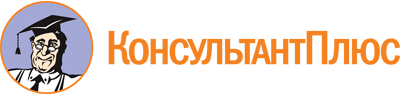 Приказ Минобрнауки России от 28.07.2014 N 807
(ред. от 13.07.2021)
"Об утверждении федерального государственного образовательного стандарта среднего профессионального образования по специальности 11.02.05 Аудиовизуальная техника"
(Зарегистрировано в Минюсте России 21.08.2014 N 33747)Документ предоставлен КонсультантПлюс

www.consultant.ru

Дата сохранения: 12.12.2022
 Список изменяющих документов(в ред. Приказа Минпросвещения России от 13.07.2021 N 450)Список изменяющих документов(в ред. Приказа Минпросвещения России от 13.07.2021 N 450)Уровень образования, необходимый для приема на обучение по ППССЗНаименование квалификации базовой подготовкиСрок получения СПО по ППССЗ базовой подготовки в очной форме обучения <1>среднее общее образованиеТехник2 года 10 месяцевосновное общее образованиеТехник3 года 10 месяцев <2>Уровень образования, необходимый для приема на обучение по ППССЗНаименование квалификации углубленной подготовкиСрок получения СПО по ППССЗ углубленной подготовки в очной форме обучения <1>среднее общее образованиеСтарший техник3 года 10 месяцевосновное общее образованиеСтарший техник4 года 10 месяцев <2>ИндексНаименование учебных циклов, разделов, модулей, требования к знаниям, умениям, практическому опытуВсего максимальной учебной нагрузки обучающегося (час./нед.)В том числе часов обязательных учебных занятийИндекс и наименование дисциплин, междисциплинарных курсов (МДК)Коды формируемых компетенцийОбязательная часть учебных циклов ППССЗ31862124ОГСЭ.00Общий гуманитарный и социально-экономический учебный цикл648432ОГСЭ.00В результате изучения обязательной части учебного цикла обучающийся должен:уметь:ориентироваться в наиболее общих философских проблемах бытия, познания, ценностей, свободы и смысла жизни как основах формирования культуры гражданина и будущего специалиста;знать:основные категории и понятия философии;роль философии в жизни человека и общества;основы философского учения о бытии;сущность процесса познания;основы научной, философской и религиозной картин мира;об условиях формирования личности, свободе и ответственности за сохранение жизни, культуры, окружающей среды;о социальных и этических проблемах, связанных с развитием и использованием достижений науки, техники и технологий;48ОГСЭ.01. Основы философииОК 1 - 9ОГСЭ.00уметь:ориентироваться в современной экономической, политической и культурной ситуации в России и мире;выявлять взаимосвязь российских, региональных, мировых социально-экономических, политических и культурных проблем;знать:основные направления развития ключевых регионов мира на рубеже веков (XX и XXI вв.);сущность и причины локальных, региональных, межгосударственных конфликтов в конце XX - начале XXI вв.;основные процессы (интеграционные, поликультурные, миграционные и иные) политического и экономического развития ведущих государств и регионов мира;назначение ООН, НАТО, ЕС и других организаций и основные направления их деятельности;о роли науки, культуры и религии в сохранении и укреплении национальных и государственных традиций;содержание и назначение важнейших нормативных правовых и законодательных актов мирового и регионального значения;48ОГСЭ.02. ИсторияОК 1 - 9ОГСЭ.00уметь:общаться (устно и письменно) на иностранном языке на профессиональные и повседневные темы;переводить (со словарем) иностранные тексты профессиональной направленности;самостоятельно совершенствовать устную и письменную речь, пополнять словарный запас;знать:лексический (1200 - 1400 лексических единиц) и грамматический минимум, необходимый для чтения и перевода (со словарем) иностранных текстов профессиональной направленности;168ОГСЭ.03. Иностранный языкОК 1 - 9ОГСЭ.00уметь:использовать физкультурно-оздоровительную деятельность для укрепления здоровья, достижения жизненных и профессиональных целей;знать:о роли физической культуры в общекультурном, профессиональном и социальном развитии человека;основы здорового образа жизни.336168ОГСЭ.04. Физическая культураОК 2, 3, 6ЕН.00Математический и общий естественнонаучный учебный цикл216144ЕН.00В результате изучения обязательной части учебного цикла обучающийся должен:уметь:применять математические методы для решения профессиональных задач;использовать приемы и методы математического синтеза и анализа в различных профессиональных ситуациях;знать:основные понятия и методы математического синтеза и анализа, дискретной математики, теории вероятностей и математической статистики, основные численные методы решения прикладных задач;методику выполнения приближенных вычислений и оценки погрешности вычислений при измерении параметров и характеристик аудиовизуальных устройств и комплексов;ЕН.01. МатематикаОК 1 - 9ПК 1.1, 3.2, 3.3ЕН.00уметь:использовать и объяснять физические явления и эффекты в различных профессиональных ситуациях создания, испытания и применения аудиовизуальных устройств и комплексов;проводить физические измерения;работать на типовых приборах научного назначения;проводить обработку экспериментальных результатов;знать:основные физические явления и эффекты, на основе которых работают приборы аудиовизуальной техники;основные физические явления и эффекты, лежащие в основе процессов производства и воспроизведения аудиовизуальных программ;ЕН.02. ФизикаОК 1 - 9ПК 1.1, 2.2, 3.2, 3.3ЕН.00уметь:использовать сервисы и ресурсы информационно-телекоммуникационной сети "Интернет" (далее - сеть Интернет) для поиска информации, необходимой для решения профессиональных задач;использовать информационно-компьютерные технологии (далее - ИКТ) для создания, редактирования, оформления, обработки, хранения, передачи информации в процессе профессиональной деятельности;знать:основные понятия автоматизированной обработки информации;общий состав и структуру персональных электронных вычислительных машин (далее - ЭВМ) и вычислительных систем;базовые системные программные продукты и пакеты прикладных программ;ЕН.03. ИнформатикаОК 1 - 9ПК 2.1, 3.2, 3.3ЕН.00уметь:использовать в профессиональной деятельности экологические принципы рационального природопользования;оценивать влияние факторов технологического процесса на экологическое состояние среды;знать:основы законодательства о защите природы и мониторинге окружающей среды;условия устойчивого состояния экосистем и причины возникновения экологического кризиса.ЕН.04. Экологические основы природопользованияОК 1 - 9ПК 2.2, 2.3, 3.2, 3.3П.00Профессиональный учебный цикл23221548ОП.00Общепрофессиональные дисциплины1160774ОП.00В результате изучения обязательной части профессионального учебного цикла обучающийся по общепрофессиональным дисциплинам должен:уметь:пользоваться Единой системой конструкторской документации (далее - ЕСКД), ГОСТами, технической документацией и справочной литературой;оформлять технологическую и другую техническую документацию в соответствии с требованиями ГОСТ;знать:основные правила построения чертежей и схем;способы графического представления пространственных образов;основные положения разработки и оформления конструкторской, технологической и другой нормативной документации;ОП.01. Инженерная графикаОК 1 - 9ПК 2.1 - 2.3, 3.1 - 3.3ОП.00уметь:рассчитывать параметры и элементы электрических цепей и электронных устройств;измерять параметры электрических цепей и электронных устройств;знать:виды, параметры и характеристики электрических цепей;физические процессы в электрических цепях;методы расчета электрических цепей;режимы работы электрических цепей, методы их расчета и математическое моделирование процессов, происходящих в них;ОП.02. ЭлектротехникаОК 1 - 9ПК 1.1 - 1.3, 2.1 - 2.3, 3.1 - 3.3ОП.00уметь:измерять и анализировать параметры электронных устройств;пользоваться технической и справочной литературой для подбора компонентов для электронных устройств;знать:физические процессы в проводниках, полупроводниках и диэлектриках;компоненты электронной и микроэлектронной техники;устройство, принцип действия и область применения электронных приборов и устройств;ОП.03. Электронная техникаОК 1 - 9ПК 1.1 - 1.3, 2.1 - 2.3, 3.1 - 3.3ОП.00уметь:рассчитывать параметры и характеристики электрических цепей;использовать средства вычислительной техники для расчета радиотехнических цепей;производить конструктивный расчет основных элементов радиотехнических цепей по заданным параметрам;производить по заданным характеристикам анализ радиотехнических цепей;знать:физические явления в линейных, нелинейных, параметрических цепях;методы расчета радиотехнических цепей;основы преобразования сигналов;основы передачи сообщений и сигналов;структурные схемы радиоприемников для приема сигналов с амплитудной и частотной модуляцией;принципы стереофонического и цифрового радиовещания;ОП.04. Радиотехнические цепи и сигналыОК 1 - 9ПК 1.1 - 1.3, 2.1 - 2.3, 3.1 - 3.3ОП.00уметь:выбирать материалы на основе анализа их свойств для конкретного применения в аудиовизуальной технике;эксплуатировать контрольно-измерительное оборудование для измерения параметров и характеристик материалов аудиовизуальной техники;измерять параметры и характеристики материалов для аудиовизуальной техники;знать:характеристики и свойства материалов для применения в аудиовизуальной технике;способы получения, обработки и исследования материалов для аудиовизуальной техники;физико-химические основы обработки материалов для аудиовизуальной техники;ОП.05. МатериаловедениеОК 1 - 9ПК 1.1 - 1.3ОП.00уметь:использовать основные положения стандартизации, метрологии и подтверждение соответствия в производственной деятельности;проводить испытание и контроль качества продукции;знать:правовые основы, цели, задачи, принципы, объекты и средства метрологии, стандартизации и сертификации;понятия качества продукции, показатели качества и методы их оценки;ОП.06. Метрология, стандартизация и сертификацияОК 1 - 9ПК 1.1 - 1.3ОП.00уметь:использовать изученные прикладные программные средства;использовать средства операционных систем и сред для обеспечения работы вычислительной техники;правильно применять вычислительную технику и автоматизированные системы управления в проектировании аудиовизуальных комплексов;оформлять техническую документацию и результаты измерений с использованием ЭВМ;знать:сведения о вычислительных системах и автоматизированных системах управления;основные устройства вычислительных систем, их назначение и функционирование;состав и структуру программных средств, применяемых в проектировании аудиовизуальных комплексов;основные понятия автоматизированной обработки информации и структуру персональных ЭВМ и вычислительных систем;основные этапы решения задач с помощью ЭВМ;методы и средства сбора, обработки, хранения, передачи и накопления информации;ОП.07. Информационное обеспечение профессиональной деятельностиОК 1 - 9ПК 2.1 - 2.3, 3.1 - 3.3ОП.00уметь:составлять измерительные схемы;подбирать по справочным материалам измерительные средства и измерять с заданной точностью физические величины;проводить электрические измерения параметров электрических сигналов приборами и устройствами различных типов и оценивать качество полученных результатов;знать:приборы и устройства для измерения в электрических цепях и их классификацию;методы измерения и способы их автоматизации;методику определения погрешности измерений и влияние измерительных приборов на точность измерений;ОП.08. ЭлектрорадиоизмеренияОК 1 - 9ПК 2.1 - 2.3, 3.1 - 3.3ОП.00уметь:защищать свои права и права сотрудников в соответствии с трудовым законодательством;оформлять нормативные правовые акты в области профессиональной деятельности;знать:права и обязанности работников в сфере профессиональной деятельности;законодательные акты и другие нормативные правовые акты, регулирующие правовые отношения в процессе профессиональной деятельности;ОП.09. Правовое обеспечение профессиональной деятельностиОК 1 - 9ПК 1.1 - 1.3, 3.3ОП.00уметь:находить и использовать современную информацию для технико-экономического обоснования деятельности организации;рассчитывать эффективность использования трудовых, материальных и финансовых ресурсов;знать:принципы обеспечения устойчивости объектов экономики;основы макро- и микроэкономики;основы организации производственного и технологического процесса;материально-технические, трудовые и финансовые ресурсы отрасли и организации, показатели их использования;ОП.10. Экономика организацииОК 1 - 9ПК 2.1, 3.1 - 3.3ОП.00уметь:использовать современные технологии менеджмента;организовывать работу подчиненных;мотивировать исполнителей на повышение качества труда;обеспечивать условия для профессионально-личностного совершенствования исполнителей;знать:функции, виды и психологию менеджмента;основы организации работы коллектива исполнителей;принципы делового общения в коллективе;информационные технологии в сфере управления производством;особенности менеджмента в области профессиональной деятельности;ОП.11. МенеджментОК 1 - 9ПК 1.1 - 1.3ОП.00уметь:проводить анализ травмоопасных и вредных факторов в сфере профессиональной деятельности;использовать экобиозащитную технику;знать:особенности обеспечения безопасных условий труда в сфере профессиональной деятельности;правовые, нормативные и организационные основы охраны труда в организации;методы и средства защиты от опасностей технических систем и технологических процессов;ОП.12. Охрана трудаОК 1 - 9ПК 1.1 - 1.3, 2.1 - 2.3, 3.1 - 3.3, 4.1 - 4.3ОП.00уметь:организовывать и проводить мероприятия по защите работников и населения от негативных воздействий чрезвычайных ситуаций;предпринимать профилактические меры для снижения уровня опасностей различного вида и их последствий в профессиональной деятельности и быту;использовать средства индивидуальной и коллективной защиты от оружия массового поражения;применять первичные средства пожаротушения;ориентироваться в перечне военно-учетных специальностей и самостоятельно определять среди них родственные полученной специальности;применять профессиональные знания в ходе исполнения обязанностей военной службы на воинских должностях в соответствии с полученной специальностью;владеть способами бесконфликтного общения и саморегуляции в повседневной деятельности и экстремальных условиях военной службы;оказывать первую помощь пострадавшим;знать:принципы обеспечения устойчивости объектов экономики, прогнозирования развития событий и оценки последствий при техногенных чрезвычайных ситуациях и стихийных явлениях, в том числе в условиях противодействия терроризму как серьезной угрозе национальной безопасности России;основные виды потенциальных опасностей и их последствия в профессиональной деятельности и быту, принципы снижения вероятности их реализации;основы военной службы и обороны государства;задачи и основные мероприятия гражданской обороны; способы защиты населения от оружия массового поражения;меры пожарной безопасности и правила безопасного поведения при пожарах;организацию и порядок призыва граждан на военную службу и поступления на нее в добровольном порядке;основные виды вооружения, военной техники и специального снаряжения, состоящие на вооружении (оснащении) воинских подразделений, в которых имеются военно-учетные специальности, родственные специальностям СПО;область применения получаемых профессиональных знаний при исполнении обязанностей военной службы;порядок и правила оказания первой помощи пострадавшим.68ОП.13. Безопасность жизнедеятельностиОК 1 - 9ПК 1.1 - 1.3, 2.1 - 2.3, 3.1 - 3.3, 4.1 - 4.3ПМ.00Профессиональные модули1162774ПМ.01Монтаж, пуск и наладка проекционного, звукотехнического и вспомогательного оборудования аудиовизуальных комплексовВ результате изучения профессионального модуля обучающийся должен:иметь практический опыт:выполнения монтажных и пусконаладочных работ оборудования аудиовизуальных комплексов;уметь:вскрывать упаковку оборудования и материалов, поступивших для монтажа;выполнять приемку и проверку комплектности и работоспособности оборудования, характеристик материалов, поступивших для монтажа;выполнять предварительную сборку оборудования и кресел;выявлять заводские дефекты кинооборудования в процессе проведения подготовительных работ;выбирать и готовить оборудование, инструменты и приспособления, применяемые при монтаже;соблюдать правила техники безопасности при выполнении подготовительных работ к монтажу;выполнять разметку и прокладку кабельных линий в соответствии со схемами подключения кинопроекционного, электросилового, вспомогательного и звуковоспроизводящего оборудования;выполнять проверку правильности прокладки и подключения кабельных линий;выполнять установку, подключение, сборку и регулировку комплекса оборудования, предназначенного для показа кинофильмов;выполнять монтаж оборудования экрана, устройства для зашторивания окон;выполнять установку кресел;выполнять индивидуальные испытания работы оборудования "вхолостую" и "под нагрузкой";выявлять заводские дефекты оборудования в процессе проведения монтажных работ;соблюдать правила техники безопасности при выполнении монтажных работ;выполнять проверку лентопротяжного тракта проектора;выполнять проверку совмещения центров изображения и его расположения относительно обрамления;выполнять регулировку осветительно-проекционной системы кинопроекторов;выполнять измерение светотехнических параметров изображения;измерять и регулировать параметры, определяющие качество звуковоспроизведения;измерять и регулировать параметры, определяющие качество проецируемого изображения;выполнять комплексное опробование установленного оборудования;выявлять заводские дефекты кинооборудования в процессе проведения пусконаладочных работ;соблюдать правила техники безопасности при выполнении пусконаладочных работ;оформлять необходимую техническую документацию;знать:классификацию, виды, параметры и характеристики кинотехнологического, звукоусилительного оборудования;электропитающего, осветительного и вспомогательного оборудования;оборудования автоматизации и управления;правила приемки и входного контроля оборудования;инструменты, приспособления, применяемые для монтажа аудиовизуального оборудования;правила техники безопасности при выполнении подготовительных работ к монтажу аудиовизуального оборудования;проектно-сметную рабочую документацию на монтаж кинооборудования;правила устройства электроустановок и строительные нормы и правила производства работ;правила техники безопасности при выполнении монтажных работ;правила разметки и прокладки кабельных линий в аудиовизуальных комплексах;техническую документацию на оборудование;методику и правила выполнения пусконаладочных работ;правила техники безопасности при выполнении пусконаладочных работ;правила оформления рекламаций, акта приемки монтажных и пусконаладочных работ;правила оформления акта приемки в эксплуатацию кинотеатра и киноустановки.МДК.01.01. Технология монтажа оборудования аудиовизуальных комплексовОК 1 - 9ПК 1.1 - 1.3ПМ.01Монтаж, пуск и наладка проекционного, звукотехнического и вспомогательного оборудования аудиовизуальных комплексовВ результате изучения профессионального модуля обучающийся должен:иметь практический опыт:выполнения монтажных и пусконаладочных работ оборудования аудиовизуальных комплексов;уметь:вскрывать упаковку оборудования и материалов, поступивших для монтажа;выполнять приемку и проверку комплектности и работоспособности оборудования, характеристик материалов, поступивших для монтажа;выполнять предварительную сборку оборудования и кресел;выявлять заводские дефекты кинооборудования в процессе проведения подготовительных работ;выбирать и готовить оборудование, инструменты и приспособления, применяемые при монтаже;соблюдать правила техники безопасности при выполнении подготовительных работ к монтажу;выполнять разметку и прокладку кабельных линий в соответствии со схемами подключения кинопроекционного, электросилового, вспомогательного и звуковоспроизводящего оборудования;выполнять проверку правильности прокладки и подключения кабельных линий;выполнять установку, подключение, сборку и регулировку комплекса оборудования, предназначенного для показа кинофильмов;выполнять монтаж оборудования экрана, устройства для зашторивания окон;выполнять установку кресел;выполнять индивидуальные испытания работы оборудования "вхолостую" и "под нагрузкой";выявлять заводские дефекты оборудования в процессе проведения монтажных работ;соблюдать правила техники безопасности при выполнении монтажных работ;выполнять проверку лентопротяжного тракта проектора;выполнять проверку совмещения центров изображения и его расположения относительно обрамления;выполнять регулировку осветительно-проекционной системы кинопроекторов;выполнять измерение светотехнических параметров изображения;измерять и регулировать параметры, определяющие качество звуковоспроизведения;измерять и регулировать параметры, определяющие качество проецируемого изображения;выполнять комплексное опробование установленного оборудования;выявлять заводские дефекты кинооборудования в процессе проведения пусконаладочных работ;соблюдать правила техники безопасности при выполнении пусконаладочных работ;оформлять необходимую техническую документацию;знать:классификацию, виды, параметры и характеристики кинотехнологического, звукоусилительного оборудования;электропитающего, осветительного и вспомогательного оборудования;оборудования автоматизации и управления;правила приемки и входного контроля оборудования;инструменты, приспособления, применяемые для монтажа аудиовизуального оборудования;правила техники безопасности при выполнении подготовительных работ к монтажу аудиовизуального оборудования;проектно-сметную рабочую документацию на монтаж кинооборудования;правила устройства электроустановок и строительные нормы и правила производства работ;правила техники безопасности при выполнении монтажных работ;правила разметки и прокладки кабельных линий в аудиовизуальных комплексах;техническую документацию на оборудование;методику и правила выполнения пусконаладочных работ;правила техники безопасности при выполнении пусконаладочных работ;правила оформления рекламаций, акта приемки монтажных и пусконаладочных работ;правила оформления акта приемки в эксплуатацию кинотеатра и киноустановки.МДК.01.02. Технология пусконаладочных работ на оборудовании аудиовизуальных комплексовОК 1 - 9ПК 1.1 - 1.3ПМ.02Эксплуатация аудиовизуальных устройств и комплексов, измерение и регулировка их параметров и характеристикВ результате изучения профессионального модуля обучающийся должен:иметь практический опыт:эксплуатации аудиовизуальных устройств и комплексов;измерения и регулировки параметров и характеристик аудиовизуальных устройств и комплексов;уметь:выполнять подготовку и запуск аудиовизуальных устройств и комплексов;измерять параметры и режимы работы аудиовизуальных устройств и комплексов;выполнять аварийное выключение аудиовизуальных устройств и комплексов;соблюдать правила техники безопасности при эксплуатации аудиовизуальных устройств и комплексов;проверять звуковоспроизводящую часть кинопроектора при помощи контрольных фонограмм;производить проверку балансировки отдачи звукового сигнала по каналам;проверять качество звуковоспроизведения по контрольному фильму;измерять освещенность экрана люксметром;выполнять проверку яркости в центре экрана и равномерности яркости при различных видах кинопоказа;выполнять проверку качества изображения по контрольному фильму;выполнять проверку и юстировку осветительно-проекционной системы кинопроектора;соблюдать правила техники безопасности при измерении и регулировке параметров аудиовизуальных устройств и комплексов;оформлять необходимую техническую документацию;знать:классификацию, виды, устройство, параметры и характеристики кинотехнологического, звукоусилительного оборудования;электропитающего, осветительного и вспомогательного оборудования;оборудования автоматизации и управления;принципы работы, основные характеристики и области применения электроакустического оборудования студий телевизионного и радиовещания;устройство и принципы работы основного телевизионного оборудования аппаратно-студийного комплекса общего и кабельного телевидения;правила технической эксплуатации аудиовизуальных устройств и комплексов (по видам);виды и характеристики оборудования и контрольно-измерительных приборов, применяемых при обслуживании аудиовизуальных устройств и комплексов;проектно-сметную рабочую документацию на аудиовизуальные устройства и комплексы;порядок и методики измерения и регулировки параметров и характеристик аудиовизуальных устройств и комплексов (по видам);виды технической документации и правила ее оформления.МДК.02.01. Правила технической эксплуатации аудиовизуальных устройств и комплексовОК 1 - 9ПК 2.1 - 2.3ПМ.02Эксплуатация аудиовизуальных устройств и комплексов, измерение и регулировка их параметров и характеристикВ результате изучения профессионального модуля обучающийся должен:иметь практический опыт:эксплуатации аудиовизуальных устройств и комплексов;измерения и регулировки параметров и характеристик аудиовизуальных устройств и комплексов;уметь:выполнять подготовку и запуск аудиовизуальных устройств и комплексов;измерять параметры и режимы работы аудиовизуальных устройств и комплексов;выполнять аварийное выключение аудиовизуальных устройств и комплексов;соблюдать правила техники безопасности при эксплуатации аудиовизуальных устройств и комплексов;проверять звуковоспроизводящую часть кинопроектора при помощи контрольных фонограмм;производить проверку балансировки отдачи звукового сигнала по каналам;проверять качество звуковоспроизведения по контрольному фильму;измерять освещенность экрана люксметром;выполнять проверку яркости в центре экрана и равномерности яркости при различных видах кинопоказа;выполнять проверку качества изображения по контрольному фильму;выполнять проверку и юстировку осветительно-проекционной системы кинопроектора;соблюдать правила техники безопасности при измерении и регулировке параметров аудиовизуальных устройств и комплексов;оформлять необходимую техническую документацию;знать:классификацию, виды, устройство, параметры и характеристики кинотехнологического, звукоусилительного оборудования;электропитающего, осветительного и вспомогательного оборудования;оборудования автоматизации и управления;принципы работы, основные характеристики и области применения электроакустического оборудования студий телевизионного и радиовещания;устройство и принципы работы основного телевизионного оборудования аппаратно-студийного комплекса общего и кабельного телевидения;правила технической эксплуатации аудиовизуальных устройств и комплексов (по видам);виды и характеристики оборудования и контрольно-измерительных приборов, применяемых при обслуживании аудиовизуальных устройств и комплексов;проектно-сметную рабочую документацию на аудиовизуальные устройства и комплексы;порядок и методики измерения и регулировки параметров и характеристик аудиовизуальных устройств и комплексов (по видам);виды технической документации и правила ее оформления.МДК.02.02. Методика измерения и регулировки параметров и характеристик аудиовизуальных устройств и комплексовОК 1 - 9ПК 2.1 - 2.3ПМ.03Техническое обслуживание, ремонт аудиовизуальных устройств и комплексов, контроль качества аудиовизуальных программВ результате изучения профессионального модуля обучающийся должен:иметь практический опыт:технического обслуживания и ремонта аудиовизуальных устройств и комплексов;контроля качества аудиовизуальных программ;уметь:выполнять ежедневный технический осмотр оборудования;выполнять периодический технический осмотр оборудования;выполнять технические осмотры электропитающих устройств;выполнять технические осмотры электросиловой аппаратуры;выполнять технические осмотры электрораспределительных устройств;соблюдать правила техники безопасности при выполнении технического обслуживания оборудования;выполнять периодические контрольно-наладочные работы (далее - КНР);выполнять сокращенный комплекс контрольно-наладочных работ (далее - КНР-СК);выполнять текущий ремонт;выполнять элементы среднего ремонта;готовить оборудование для направления в ремонтно-производственные организации для проведения капитального ремонта;соблюдать правила техники безопасности при выполнении ремонта кинооборудования;оформлять необходимую техническую документацию;знать:классификацию, виды, устройство, параметры и характеристики кинотехнологического, звукоусилительного оборудования;электропитающего, осветительного и вспомогательного оборудования;оборудования автоматизации и управления;правила технической эксплуатации кинооборудования кинотеатров и киноустановок;порядок выполнения ежедневного технического осмотра оборудования;порядок выполнения периодического технического осмотра оборудования;порядок выполнения технических осмотров электросиловой аппаратуры, электропитающих и электрораспределительных устройств;правила техники безопасности при выполнении технического обслуживания аудиовизуального оборудования;состав и назначение планово-предупредительных ремонтов кинооборудования:порядок и технологии выполнения периодических КНР и КНР-СК;порядок и технологию проведения текущего ремонта кинооборудования;порядок и технологию проведения среднего ремонта кинооборудования;порядок и технологию проведения капитального ремонта кинооборудования;правила техники безопасности при выполнении ремонтных работ кинооборудования;виды и порядок оформления технической документации.МДК.03.01. Методика технического обслуживания аудиовизуальных устройств и комплексовОК 1 - 9ПК 3.1 - 3.3ПМ.03Техническое обслуживание, ремонт аудиовизуальных устройств и комплексов, контроль качества аудиовизуальных программВ результате изучения профессионального модуля обучающийся должен:иметь практический опыт:технического обслуживания и ремонта аудиовизуальных устройств и комплексов;контроля качества аудиовизуальных программ;уметь:выполнять ежедневный технический осмотр оборудования;выполнять периодический технический осмотр оборудования;выполнять технические осмотры электропитающих устройств;выполнять технические осмотры электросиловой аппаратуры;выполнять технические осмотры электрораспределительных устройств;соблюдать правила техники безопасности при выполнении технического обслуживания оборудования;выполнять периодические контрольно-наладочные работы (далее - КНР);выполнять сокращенный комплекс контрольно-наладочных работ (далее - КНР-СК);выполнять текущий ремонт;выполнять элементы среднего ремонта;готовить оборудование для направления в ремонтно-производственные организации для проведения капитального ремонта;соблюдать правила техники безопасности при выполнении ремонта кинооборудования;оформлять необходимую техническую документацию;знать:классификацию, виды, устройство, параметры и характеристики кинотехнологического, звукоусилительного оборудования;электропитающего, осветительного и вспомогательного оборудования;оборудования автоматизации и управления;правила технической эксплуатации кинооборудования кинотеатров и киноустановок;порядок выполнения ежедневного технического осмотра оборудования;порядок выполнения периодического технического осмотра оборудования;порядок выполнения технических осмотров электросиловой аппаратуры, электропитающих и электрораспределительных устройств;правила техники безопасности при выполнении технического обслуживания аудиовизуального оборудования;состав и назначение планово-предупредительных ремонтов кинооборудования:порядок и технологии выполнения периодических КНР и КНР-СК;порядок и технологию проведения текущего ремонта кинооборудования;порядок и технологию проведения среднего ремонта кинооборудования;порядок и технологию проведения капитального ремонта кинооборудования;правила техники безопасности при выполнении ремонтных работ кинооборудования;виды и порядок оформления технической документации.МДК.03.02. Технология контрольно-наладочных работ и ремонта аудиовизуальных устройств и комплексовОК 1 - 9ПК 3.1 - 3.3ПМ.04Участие в организации производственной деятельности малого структурного подразделения организацииВ результате изучения профессионального модуля обучающийся должен:иметь практический опыт:участия в планировании и организации работы структурного подразделения организации на основе знания психологии личности и коллектива;применения информационно-коммуникационных технологий для построения деловых отношений и ведения бизнеса;участия в руководстве работой структурного подразделения;участия в анализе процесса и результатов деятельности подразделения на основе современных информационных технологий;уметь:рационально организовывать рабочие места, участвовать в расстановке кадров, обеспечивать их предметами и средствами труда;участвовать в оценке психологии личности и коллектива;рассчитывать показатели, характеризующие эффективность организации обслуживания основного и вспомогательного оборудования;принимать и реализовывать управленческие решения;мотивировать работников на решение производственных задач;управлять конфликтными ситуациями, стрессами и рисками;знать:современные технологии управления предприятием:процессно-стоимостные и функциональные;основы предпринимательской деятельности;Гражданский кодекс Российской Федерации;Закон Российской Федерации от 7 февраля 1992 г. N 2300-1 "О защите прав потребителей"; Федеральный закон от 7 июля 2003 г. N 126-ФЗ "О связи";особенности менеджмента в области профессиональной деятельности;теорию и практику формирования команды;современные технологии управления подразделением организации;принципы, формы и методы организации производственного и технологического процессов эксплуатации телекоммуникационных систем и информационно-коммуникационных сетей связи;принципы делового общения в коллективе;основы конфликтологии; деловой этикет.МДК.04.01. Планирование и организация работы структурного подразделенияОК 1 - 4, 6 - 9,ПК 4.1 - 4.3ПМ.04Участие в организации производственной деятельности малого структурного подразделения организацииВ результате изучения профессионального модуля обучающийся должен:иметь практический опыт:участия в планировании и организации работы структурного подразделения организации на основе знания психологии личности и коллектива;применения информационно-коммуникационных технологий для построения деловых отношений и ведения бизнеса;участия в руководстве работой структурного подразделения;участия в анализе процесса и результатов деятельности подразделения на основе современных информационных технологий;уметь:рационально организовывать рабочие места, участвовать в расстановке кадров, обеспечивать их предметами и средствами труда;участвовать в оценке психологии личности и коллектива;рассчитывать показатели, характеризующие эффективность организации обслуживания основного и вспомогательного оборудования;принимать и реализовывать управленческие решения;мотивировать работников на решение производственных задач;управлять конфликтными ситуациями, стрессами и рисками;знать:современные технологии управления предприятием:процессно-стоимостные и функциональные;основы предпринимательской деятельности;Гражданский кодекс Российской Федерации;Закон Российской Федерации от 7 февраля 1992 г. N 2300-1 "О защите прав потребителей"; Федеральный закон от 7 июля 2003 г. N 126-ФЗ "О связи";особенности менеджмента в области профессиональной деятельности;теорию и практику формирования команды;современные технологии управления подразделением организации;принципы, формы и методы организации производственного и технологического процессов эксплуатации телекоммуникационных систем и информационно-коммуникационных сетей связи;принципы делового общения в коллективе;основы конфликтологии; деловой этикет.МДК.04.02. Современные технологии управления структурным подразделениемОК 1 - 4, 6 - 9,ПК 4.1 - 4.3ПМ.05Выполнение работ по одной или нескольким профессиям рабочих, должностям служащихВариативная часть учебных циклов ППССЗ (определяется образовательной организацией самостоятельно)1350900Всего часов обучения по учебным циклам ППССЗ45363024УП.00Учебная практика25 нед.900ОК 1 - 9ПК 1.1 - 4.3ПП.00Производственная практика (по профилю специальности)25 нед.900ОК 1 - 9ПК 1.1 - 4.3ПДП.00Производственная практика (преддипломная)4 нед.ПА.00Промежуточная аттестация5 нед.ГИА.00Государственная итоговая аттестация6 нед.ГИА.01Подготовка выпускной квалификационной работы4 нед.ГИА.02Защита выпускной квалификационной работы2 нед.Обучение по учебным циклам84 нед.Учебная практика25 нед.Производственная практика (по профилю специальности)25 нед.Производственная практика (преддипломная)4 нед.Промежуточная аттестация5 нед.Государственная итоговая аттестация6 нед.Каникулы23 нед.Итого147 нед.ИндексНаименование учебных циклов, разделов, модулей, требования к знаниям, умениям, практическому опытуВсего максимальной учебной нагрузки обучающегося (час./нед.)В том числе часов обязательных учебных занятийИндекс и наименование дисциплин, междисциплинарных курсов (МДК)Коды формируемых компетенцийОбязательная часть учебных циклов ППССЗ44822988ОГСЭ.00Общий гуманитарный и социально-экономический учебный цикл930620ОГСЭ.00В результате изучения обязательной части учебного цикла обучающийся должен:уметь:ориентироваться в наиболее общих философских проблемах бытия, познания, ценностей, свободы и смысла жизни как основах формирования культуры гражданина и будущего специалиста;знать:основные категории и понятия философии;роль философии в жизни человека и общества;основы философского учения о бытии;сущность процесса познания;основы научной, философской и религиозной картин мира;об условиях формирования личности, свободе и ответственности за сохранение жизни, культуры, окружающей среды;о социальных и этических проблемах, связанных с развитием и использованием достижений науки, техники и технологий;48ОГСЭ.01. Основы философииОК 1 - 9ОГСЭ.00уметь:ориентироваться в современной экономической, политической и культурной ситуации в России и мире;выявлять взаимосвязь российских, региональных, мировых социально-экономических, политических и культурных проблем;знать:основные направления развития ключевых регионов мира на рубеже веков (XX и XXI вв.);сущность и причины локальных, региональных, межгосударственных конфликтов в конце XX - начале XXI вв.;основные процессы (интеграционные, поликультурные, миграционные и иные) политического и экономического развития ведущих государств и регионов мира;назначение ООН, НАТО, ЕС и других организаций и основные направления их деятельности;о роли науки, культуры и религии в сохранении и укреплении национальных и государственных традиций;содержание и назначение важнейших нормативных правовых и законодательных актов мирового и регионального значения;48ОГСЭ.02. ИсторияОК 1 - 9ОГСЭ.00уметь:применять техники и приемы эффективного общения в профессиональной деятельности;использовать приемы саморегуляции поведения в процессе межличностного общения;знать:взаимосвязь общения и деятельности;цели, функции, виды и уровни общения;роли и ролевые ожидания в общении;виды социальных взаимодействий;механизмы взаимопонимания в общении;техники и приемы общения, правила слушания, ведения беседы, убеждения;этические принципы общения;источники, причины, виды и способы разрешения конфликтов;48ОГСЭ.03. Психология общенияОК 1 - 9ПК 1.1 - 1.3, 4.1ОГСЭ.00уметь:общаться (устно и письменно) на иностранном языке на профессиональные и повседневные темы;переводить (со словарем) иностранные тексты профессиональной направленности;самостоятельно совершенствовать устную и письменную речь, пополнять словарный запас;знать:лексический (1200 - 1400 лексических единиц) и грамматический минимум, необходимый для чтения и перевода (со словарем) иностранных текстов профессиональной направленности;238ОГСЭ.04. Иностранный языкОК 1 - 9ОГСЭ.00уметь:использовать физкультурно-оздоровительную деятельность для укрепления здоровья, достижения жизненных и профессиональных целей;знать:о роли физической культуры в общекультурном, профессиональном и социальном развитии человека;основы здорового образа жизни.476238ОГСЭ.05. Физическая культураОК 2, 3, 6ЕН.00Математический и общий естественнонаучный учебный цикл288192ЕН.00В результате изучения обязательной части учебного цикла обучающийся должен:уметь:применять математические методы для решения профессиональных задач;использовать приемы и методы математического синтеза и анализа в различных профессиональных ситуациях;знать:основные понятия и методы математического синтеза и анализа, дискретной математики, теории вероятностей и математической статистики, основные численные методы решения прикладных задач;методику выполнения приближенных вычислений и оценки погрешности вычислений при измерении параметров и характеристик аудиовизуальных устройств и комплексов;ЕН.01. МатематикаОК 1 - 9ПК 1.1, 3.2, 3.3, 4.2ЕН.00уметь:использовать и объяснять физические явления и эффекты в различных профессиональных ситуациях создания, испытания и применения аудиовизуальных устройств и комплексов;проводить физические измерения, работать на типовых приборах научного назначения, проводить обработку экспериментальных результатов;знать:основные физические явления и эффекты, на основе которых работают приборы аудиовизуальной техники;основные физические явления и эффекты, лежащие в основе процессов производства и воспроизведения аудиовизуальных программ;ЕН.02. ФизикаОК 1 - 9ПК 1.1, 2.2, 3.2, 3.3, 4.2ЕН.00уметь:использовать сервисы и ресурсы сети Интернет для поиска информации, необходимой для решения профессиональных задач;использовать информационно-компьютерные технологии для создания, редактирования, оформления, обработки, хранения, передачи информации в процессе профессиональной деятельности;знать:основные понятия автоматизированной обработки информации;общий состав и структуру персональных ЭВМ и вычислительных систем;базовые системные программные продукты и пакеты прикладных программ;ЕН.03. ИнформатикаОК 1 - 9ПК 2.1, 2.4, 3.2, 3.3, 4.3ЕН.00уметь:использовать в профессиональной деятельности экологические принципы рационального природопользования;оценивать влияние факторов технологического процесса на экологическое состояние среды;знать:основы законодательства о защите природы и мониторинге окружающей среды;условия устойчивого состояния экосистем и причины возникновения экологического кризиса.ЕН.04. Экологические основы природопользованияОК 1 - 9ПК 2.2, 2.3, 3.2, 3.3, 4.2, 4.3П.00Профессиональный учебный цикл32642176ОП.00Общепрофессиональные дисциплины1092728ОП.00В результате изучения обязательной части профессионального учебного цикла обучающийся по общепрофессиональным дисциплинам должен:уметь:пользоваться ЕСКД, ГОСТами, технической документацией и справочной литературой;оформлять технологическую и другую техническую документацию в соответствии с требованиями ГОСТ;знать:основные правила построения чертежей и схем;способы графического представления пространственных образов;основные положения разработки и оформления конструкторской, технологической и другой нормативной документации;ОП.01. Инженерная графикаОК 1 - 9ПК 2.1 - 2.4, 3.1 - 3.3, 4.2ОП.00уметь:рассчитывать параметры и элементы электрических цепей и электронных устройств;измерять параметры электрических цепей и электронных устройств;знать:виды, параметры и характеристики электрических цепей;физические процессы в электрических цепях;методы расчета электрических цепей;режимы работы электрических цепей, методы их расчета и математического моделирования процессов, происходящих в них;ОП.02. ЭлектротехникаОК 1 - 9ПК 1.1 - 1.3, 2.1 - 2.4, 3.1 - 3.3, 4.2ОП.00уметь:измерять и анализировать параметры электронных устройств;пользоваться технической и справочной литературой для подбора компонентов для электронных устройств;знать:физические процессы в проводниках, полупроводниках и диэлектриках;компоненты электронной и микроэлектронной техники;устройство, принцип действия и область применения электронных приборов и устройств;ОП.03. Электронная техникаОК 1 - 9ПК 1.1 - 1.3, 2.1 - 2.4, 3.1 - 3.3, 4.2ОП.00уметь:рассчитывать параметры и характеристики электрических цепей;использовать средства вычислительной техники для расчета радиотехнических цепей;производить конструктивный расчет основных элементов радиотехнических цепей по заданным параметрам;производить по заданным характеристикам анализ радиотехнических цепей;знать:физические явления в линейных, нелинейных, параметрических цепях;методы расчета радиотехнических цепей;основы преобразования сигналов;основы передачи сообщений и сигналов;структурные схемы радиоприемников для приема сигналов с амплитудной и частотной модуляцией;принципы стереофонического и цифрового радиовещания;ОП.04. Радиотехнические цепи и сигналыОК 1 - 9ПК 1.1 - 1.3, 2.1 - 2.4, 3.1 - 3.3ОП.00уметь:выбирать материалы на основе анализа их свойств для конкретного применения в аудиовизуальной технике;эксплуатировать контрольно-измерительное оборудование для измерения параметров и характеристик материалов аудиовизуальной техники;измерять параметры и характеристики материалов для аудиовизуальной техники;знать:характеристики и свойства материалов для применения в аудиовизуальной технике;способы получения, обработки и исследования материалов для аудиовизуальной техники;физико-химические основы обработки материалов для аудиовизуальной техники;ОП.05. МатериаловедениеОК 1 - 9ПК 1.1 - 1.3ОП.00уметь:использовать основные положения стандартизации и метрологии в производственной деятельности;проводить испытание и контроль качества продукции;знать:правовые основы, цели, задачи, принципы, объекты и средства метрологии и стандартизации;понятия качества продукции;показатели качества и методы их оценки;формы подтверждения соответствия;ОП.06. Метрология и стандартизацияОК 1 - 9ПК 1.1 - 1.3ОП.00уметь:использовать изученные прикладные программные средства;использовать средства операционных систем и сред для обеспечения работы вычислительной техники;правильно применять вычислительную технику и автоматизированные системы управления в проектировании аудиовизуальных комплексов;оформлять техническую документацию и результаты измерений с использованием ЭВМ;знать:сведения о вычислительных системах и автоматизированных системах управления;основные устройства вычислительных систем, их назначение и функционирование;состав и структуру программных средств, применяемых в проектировании аудиовизуальных комплексов;основные понятия автоматизированной обработки информации и структуру персональных ЭВМ и вычислительных систем;основные этапы решения задач с помощью ЭВМ;методы и средства сбора, обработки, хранения, передачи и накопления информации;ОП.07. Информационное обеспечение профессиональной деятельностиОК 1 - 9ПК 2.1 - 2.4, 3.1 - 3.3, 4.3ОП.00уметь:составлять измерительные схемы;подбирать по справочным материалам измерительные средства и измерять с заданной точностью физические величины;проводить электрические измерения параметров электрических сигналов приборами и устройствами различных типов и оценивать качество полученных результатов;знать:приборы и устройства для измерения в электрических цепях и их классификацию;методы измерения и способы их автоматизации;методику определения погрешности измерений и влияние измерительных приборов на точность измерений;ОП.08. ЭлектрорадиоизмеренияОК 1 - 9ПК 2.1 - 2.4, 3.1 - 3.3, 4.2ОП.00уметь:защищать свои права и права сотрудников в соответствии с трудовым законодательством;оформлять нормативные правовые акты в области профессиональной деятельности;знать:права и обязанности работников в сфере профессиональной деятельности;законодательные акты и другие нормативные правовые акты, регулирующие правовые отношения в процессе профессиональной деятельности;ОП.09. Правовое обеспечение профессиональной деятельностиОК 1 - 9ПК 1.1 - 1.3, 3.3, 4.1ОП.00уметь:находить и использовать современную информацию для технико-экономического обоснования деятельности организации;рассчитывать эффективность использования трудовых, материальных и финансовых ресурсов;знать:принципы обеспечения устойчивости объектов экономики;основы макро- и микроэкономики;основы организации производственного и технологического процесса;материально-технические, трудовые и финансовые ресурсы отрасли и организации, показатели их использования;ОП.10. Экономика организацииОК 1 - 9ПК 2.1, 3.1 - 3.3, 4.1 - 4.3, 5.1 - 5.3ОП.00уметь:использовать современные технологии менеджмента;организовывать работу подчиненных;мотивировать исполнителей на повышение качества труда;обеспечивать условия для профессионально-личностного совершенствования исполнителей;знать:функции, виды и психологию менеджмента;основы организации работы коллектива исполнителей;принципы делового общения в коллективе;информационные технологии в сфере управления производством;особенности менеджмента в области профессиональной деятельности;ОП.11. МенеджментОК 1 - 9ПК 1.1 - 1.3, 4.1ОП.00уметь:проводить анализ травмоопасных и вредных факторов в сфере профессиональной деятельности;использовать экобиозащитную технику;знать:особенности обеспечения безопасных условий труда в сфере профессиональной деятельности;правовые, нормативные и организационные основы охраны труда в организации;методы и средства защиты от опасностей технических систем и технологических процессов;ОП.12. Охрана трудаОК 1 - 9ПК 1.1 - 1.3, 2.1 - 2.4, 3.1 - 3.3, 4.1 - 4.3, 5.1 - 5.3ОП.00уметь:организовывать и проводить мероприятия по защите работников и населения от негативных воздействий чрезвычайных ситуаций;предпринимать профилактические меры для снижения уровня опасностей различного вида и их последствий в профессиональной деятельности и быту;использовать средства индивидуальной и коллективной защиты от оружия массового поражения;применять первичные средства пожаротушения;ориентироваться в перечне военно-учетных специальностей и самостоятельно определять среди них родственные полученной специальности;применять профессиональные знания в ходе исполнения обязанностей военной службы на воинских должностях в соответствии с полученной специальностью;владеть способами бесконфликтного общения и саморегуляции в повседневной деятельности и экстремальных условиях военной службы;оказывать первую помощь пострадавшим;знать:принципы обеспечения устойчивости объектов экономики, прогнозирования развития событий и оценки последствий при техногенных чрезвычайных ситуациях и стихийных явлениях, в том числе в условиях противодействия терроризму как серьезной угрозе национальной безопасности России;основные виды потенциальных опасностей и их последствия в профессиональной деятельности и быту, принципы снижения вероятности их реализации;основы военной службы и обороны государства;задачи и основные мероприятия гражданской обороны; способы защиты населения от оружия массового поражения;меры пожарной безопасности и правила безопасного поведения при пожарах;организацию и порядок призыва граждан на военную службу и поступления на нее в добровольном порядке;основные виды вооружения, военной техники и специального снаряжения, состоящие на вооружении (оснащении) воинских подразделений, в которых имеются военно-учетные специальности, родственные специальностям СПО;область применения получаемых профессиональных знаний при исполнении обязанностей военной службы;порядок и правила оказания первой помощи пострадавшим.68ОП.13. Безопасность жизнедеятельностиОК 1 - 9 1.1 - 1.3, 2.1 - 2.4, 3.1 - 3.3, 4.1 - 4.3, 5.1 - 5.3ПМ.00Профессиональные модули21721448ПМ.01Монтаж, пуск и наладка проекционного, звукотехнического и вспомогательного оборудования аудиовизуальных комплексовВ результате изучения профессионального модуля обучающийся должен:иметь практический опыт:выполнения монтажных и пусконаладочных работ оборудования аудиовизуальных комплексов;уметь:вскрывать упаковку оборудования и материалов, поступивших для монтажа;выполнять приемку и проверку комплектности и работоспособности оборудования, характеристик материалов, поступивших для монтажа;выполнять предварительную сборку оборудования и кресел;выявлять заводские дефекты кинооборудования в процессе проведения подготовительных работ;выбирать и готовить оборудование, инструменты и приспособления, применяемые при монтаже;соблюдать правила техники безопасности при выполнении подготовительных работ к монтажу;выполнять разметку и прокладку кабельных линий в соответствии со схемами подключения кинопроекционного, электросилового, вспомогательного и звуковоспроизводящего оборудования;выполнять проверку правильности прокладки и подключения кабельных линий;выполнять установку, подключение, сборку и регулировку комплекса оборудования, предназначенного для показа кинофильмов;выполнять монтаж оборудования экрана, устройства для зашторивания окон;выполнять установку кресел;выполнять индивидуальные испытания оборудования "вхолостую" и "под нагрузкой";выявлять заводские дефекты оборудования в процессе проведения монтажных работ;соблюдать правила техники безопасности при выполнении монтажных работ;выполнять проверку лентопротяжного тракта проектора;выполнять проверку совмещения центров изображения и его расположения относительно обрамления;выполнять регулировку осветительно-проекционной системы кинопроекторов;выполнять измерение светотехнических параметров изображения;измерять и регулировать параметры, определяющие качество звуковоспроизведения;измерять и регулировать параметры, определяющие качество проецируемого изображения;выполнять комплексное опробование установленного оборудования;выявлять заводские дефекты кинооборудования в процессе проведения пусконаладочных работ;соблюдать правила техники безопасности при выполнении пусконаладочных работ;оформлять необходимую техническую документацию;знать:классификацию, виды, параметры и характеристики кинотехнологического, звукоусилительного оборудования;электропитающего, осветительного и вспомогательного оборудования;оборудования автоматизации и управления;правила приемки и входного контроля оборудования;инструменты, приспособления, применяемые для монтажа аудиовизуального оборудования;правила техники безопасности при выполнении подготовительных работ к монтажу аудиовизуального оборудования;проектно-сметную рабочую документацию на монтаж кинооборудования;правила устройства электроустановок и строительные нормы и правила производства работ;правила техники безопасности при выполнении монтажных работ;правила разметки и прокладки кабельных линий в аудиовизуальных комплексах;техническую документацию на оборудование;методику и правила выполнения пусконаладочных работ;правила техники безопасности при выполнении пусконаладочных работ;правила оформления рекламаций, акта приемки монтажных и пусконаладочных работ;правила оформления акта приемки в эксплуатацию кинотеатра и киноустановки.МДК.01.01. Технология монтажа оборудования аудиовизуальных комплексовОК 1 - 9ПК 1.1 - 1.3ПМ.01Монтаж, пуск и наладка проекционного, звукотехнического и вспомогательного оборудования аудиовизуальных комплексовВ результате изучения профессионального модуля обучающийся должен:иметь практический опыт:выполнения монтажных и пусконаладочных работ оборудования аудиовизуальных комплексов;уметь:вскрывать упаковку оборудования и материалов, поступивших для монтажа;выполнять приемку и проверку комплектности и работоспособности оборудования, характеристик материалов, поступивших для монтажа;выполнять предварительную сборку оборудования и кресел;выявлять заводские дефекты кинооборудования в процессе проведения подготовительных работ;выбирать и готовить оборудование, инструменты и приспособления, применяемые при монтаже;соблюдать правила техники безопасности при выполнении подготовительных работ к монтажу;выполнять разметку и прокладку кабельных линий в соответствии со схемами подключения кинопроекционного, электросилового, вспомогательного и звуковоспроизводящего оборудования;выполнять проверку правильности прокладки и подключения кабельных линий;выполнять установку, подключение, сборку и регулировку комплекса оборудования, предназначенного для показа кинофильмов;выполнять монтаж оборудования экрана, устройства для зашторивания окон;выполнять установку кресел;выполнять индивидуальные испытания оборудования "вхолостую" и "под нагрузкой";выявлять заводские дефекты оборудования в процессе проведения монтажных работ;соблюдать правила техники безопасности при выполнении монтажных работ;выполнять проверку лентопротяжного тракта проектора;выполнять проверку совмещения центров изображения и его расположения относительно обрамления;выполнять регулировку осветительно-проекционной системы кинопроекторов;выполнять измерение светотехнических параметров изображения;измерять и регулировать параметры, определяющие качество звуковоспроизведения;измерять и регулировать параметры, определяющие качество проецируемого изображения;выполнять комплексное опробование установленного оборудования;выявлять заводские дефекты кинооборудования в процессе проведения пусконаладочных работ;соблюдать правила техники безопасности при выполнении пусконаладочных работ;оформлять необходимую техническую документацию;знать:классификацию, виды, параметры и характеристики кинотехнологического, звукоусилительного оборудования;электропитающего, осветительного и вспомогательного оборудования;оборудования автоматизации и управления;правила приемки и входного контроля оборудования;инструменты, приспособления, применяемые для монтажа аудиовизуального оборудования;правила техники безопасности при выполнении подготовительных работ к монтажу аудиовизуального оборудования;проектно-сметную рабочую документацию на монтаж кинооборудования;правила устройства электроустановок и строительные нормы и правила производства работ;правила техники безопасности при выполнении монтажных работ;правила разметки и прокладки кабельных линий в аудиовизуальных комплексах;техническую документацию на оборудование;методику и правила выполнения пусконаладочных работ;правила техники безопасности при выполнении пусконаладочных работ;правила оформления рекламаций, акта приемки монтажных и пусконаладочных работ;правила оформления акта приемки в эксплуатацию кинотеатра и киноустановки.МДК.01.02. Технология пусконаладочных работ на оборудовании аудиовизуальных комплексовОК 1 - 9ПК 1.1 - 1.3ПМ.02Эксплуатация аудиовизуальных устройств и комплексов, измерение и регулировка их параметров и характеристикВ результате изучения профессионального модуля обучающийся должен:иметь практический опыт:эксплуатации аудиовизуальных устройств и комплексов;измерения и регулировки параметров и характеристик аудиовизуальных устройств и комплексов;уметь:выполнять подготовку и запуск аудиовизуальных устройств и комплексов;измерять параметры и режимы работы аудиовизуальных устройств и комплексов;выполнять аварийное выключение аудиовизуальных устройств и комплексов;соблюдать правила техники безопасности при эксплуатации аудиовизуальных устройств и комплексов;проверять звуковоспроизводящую часть кинопроектора при помощи контрольных фонограмм;производить проверку балансировки отдачи звукового сигнала по каналам;проверять качество звуковоспроизведения по контрольному фильму;измерять освещенность экрана люксметром;выполнять проверку яркости в центре экрана и равномерности яркости при различных видах кинопоказа;выполнять проверку качества изображения по контрольному фильму;выполнять проверку и юстировку осветительно-проекционной системы кинопроектора;соблюдать правила техники безопасности при измерении и регулировке параметров аудиовизуальных устройств и комплексов;оформлять необходимую техническую документацию;знать:классификацию, виды, устройство, параметры и характеристики кинотехнологического, звукоусилительного оборудования;электропитающего, осветительного и вспомогательного оборудования;оборудования автоматизации и управления;принципы работы, основные характеристики и области применения электроакустического оборудования студий телевизионного и радиовещания;устройство и принципы работы основного телевизионного оборудования аппаратно-студийного комплекса общего и кабельного телевидения;правила технической эксплуатации аудиовизуальных устройств и комплексов (по видам);виды и характеристики оборудования и контрольно-измерительных приборов, применяемых при обслуживании аудиовизуальных устройств и комплексов;проектно-сметную рабочую документацию на аудиовизуальные устройства и комплексы;порядок и методики измерения и регулировки параметров и характеристик аудиовизуальных устройств и комплексов (по видам);виды технической документации и правила ее оформления.МДК.02.01. Правила технической эксплуатации аудиовизуальных устройств и комплексовОК 1 - 9ПК 2.1 - 2.4ПМ.02Эксплуатация аудиовизуальных устройств и комплексов, измерение и регулировка их параметров и характеристикВ результате изучения профессионального модуля обучающийся должен:иметь практический опыт:эксплуатации аудиовизуальных устройств и комплексов;измерения и регулировки параметров и характеристик аудиовизуальных устройств и комплексов;уметь:выполнять подготовку и запуск аудиовизуальных устройств и комплексов;измерять параметры и режимы работы аудиовизуальных устройств и комплексов;выполнять аварийное выключение аудиовизуальных устройств и комплексов;соблюдать правила техники безопасности при эксплуатации аудиовизуальных устройств и комплексов;проверять звуковоспроизводящую часть кинопроектора при помощи контрольных фонограмм;производить проверку балансировки отдачи звукового сигнала по каналам;проверять качество звуковоспроизведения по контрольному фильму;измерять освещенность экрана люксметром;выполнять проверку яркости в центре экрана и равномерности яркости при различных видах кинопоказа;выполнять проверку качества изображения по контрольному фильму;выполнять проверку и юстировку осветительно-проекционной системы кинопроектора;соблюдать правила техники безопасности при измерении и регулировке параметров аудиовизуальных устройств и комплексов;оформлять необходимую техническую документацию;знать:классификацию, виды, устройство, параметры и характеристики кинотехнологического, звукоусилительного оборудования;электропитающего, осветительного и вспомогательного оборудования;оборудования автоматизации и управления;принципы работы, основные характеристики и области применения электроакустического оборудования студий телевизионного и радиовещания;устройство и принципы работы основного телевизионного оборудования аппаратно-студийного комплекса общего и кабельного телевидения;правила технической эксплуатации аудиовизуальных устройств и комплексов (по видам);виды и характеристики оборудования и контрольно-измерительных приборов, применяемых при обслуживании аудиовизуальных устройств и комплексов;проектно-сметную рабочую документацию на аудиовизуальные устройства и комплексы;порядок и методики измерения и регулировки параметров и характеристик аудиовизуальных устройств и комплексов (по видам);виды технической документации и правила ее оформления.МДК.02.02. Методика измерения и регулировки параметров и характеристик аудиовизуальных устройств и комплексовОК 1 - 9ПК 2.1 - 2.4ПМ.03Техническое обслуживание, ремонт аудиовизуальных устройств и комплексов, контроль качества аудиовизуальных программВ результате изучения профессионального модуля обучающийся должен:иметь практический опыт:технического обслуживания и ремонта аудиовизуальных устройств и комплексов;контроля качества аудиовизуальных программ;уметь:выполнять ежедневный технический осмотр оборудования;выполнять периодический технический осмотр оборудования;выполнять технические осмотры электропитающих устройств;выполнять технические осмотры электросиловой аппаратуры;выполнять технические осмотры электрораспределительных устройств;соблюдать правила техники безопасности при выполнении технического обслуживания оборудования;выполнять КНР;выполнять КНР-СК;выполнять текущий ремонт;выполнять элементы среднего ремонта;готовить оборудование для направления в ремонтно-производственные организации для проведения капитального ремонта;соблюдать правила техники безопасности при выполнении ремонта кинооборудования;оформлять необходимую техническую документацию;знать:классификацию, виды, устройство, параметры и характеристики кинотехнологического, звукоусилительного оборудования;электропитающего, осветительного и вспомогательного оборудования;оборудования автоматизации и управления;правила технической эксплуатации кинооборудования кинотеатров и киноустановок;порядок выполнения ежедневного;порядок выполнения периодического;порядок выполнения технических осмотров электросиловой аппаратуры, электропитающих и электрораспределительных устройств;правила техники безопасности при выполнении технического обслуживания аудиовизуального оборудования;состав и назначение планово-предупредительных ремонтов кинооборудования:порядок и технологии выполнения периодических КНР и КНР-СК;порядок и технологию проведения текущего ремонта (Р1) кинооборудования;порядок и технологию проведения среднего ремонта (Р2) кинооборудования;порядок и технологию проведения капитального (Р3) ремонта кинооборудования;правила техники безопасности при выполнении ремонтных работ кинооборудования;виды и порядок оформления технической документации.МДК.03.01. Методика технического обслуживания аудиовизуальных устройств и комплексовОК 1 - 9ПК 3.1 - 3.3ПМ.03Техническое обслуживание, ремонт аудиовизуальных устройств и комплексов, контроль качества аудиовизуальных программВ результате изучения профессионального модуля обучающийся должен:иметь практический опыт:технического обслуживания и ремонта аудиовизуальных устройств и комплексов;контроля качества аудиовизуальных программ;уметь:выполнять ежедневный технический осмотр оборудования;выполнять периодический технический осмотр оборудования;выполнять технические осмотры электропитающих устройств;выполнять технические осмотры электросиловой аппаратуры;выполнять технические осмотры электрораспределительных устройств;соблюдать правила техники безопасности при выполнении технического обслуживания оборудования;выполнять КНР;выполнять КНР-СК;выполнять текущий ремонт;выполнять элементы среднего ремонта;готовить оборудование для направления в ремонтно-производственные организации для проведения капитального ремонта;соблюдать правила техники безопасности при выполнении ремонта кинооборудования;оформлять необходимую техническую документацию;знать:классификацию, виды, устройство, параметры и характеристики кинотехнологического, звукоусилительного оборудования;электропитающего, осветительного и вспомогательного оборудования;оборудования автоматизации и управления;правила технической эксплуатации кинооборудования кинотеатров и киноустановок;порядок выполнения ежедневного;порядок выполнения периодического;порядок выполнения технических осмотров электросиловой аппаратуры, электропитающих и электрораспределительных устройств;правила техники безопасности при выполнении технического обслуживания аудиовизуального оборудования;состав и назначение планово-предупредительных ремонтов кинооборудования:порядок и технологии выполнения периодических КНР и КНР-СК;порядок и технологию проведения текущего ремонта (Р1) кинооборудования;порядок и технологию проведения среднего ремонта (Р2) кинооборудования;порядок и технологию проведения капитального (Р3) ремонта кинооборудования;правила техники безопасности при выполнении ремонтных работ кинооборудования;виды и порядок оформления технической документации.МДК.03.02. Технология контрольно-наладочных работ и ремонта аудиовизуальных устройств и комплексовОК 1 - 9ПК 3.1 - 3.3ПМ.04Участие в разработке проектов аудиовизуальных комплексовВ результате изучения профессионального модуля обучающийся должен:иметь практический опыт:проектирования кино- и видеозалов;выполнения акустических измерений и исследований зрительных залов, акустических расчетов;уметь:анализировать техническое задание на проектирование кино- и видеозалов;выполнять эскизное проектирование;выполнять объемно-планировочное, конструктивное и технологическое проектирование;рассчитывать параметры кино- и видеотехнологического оборудования;выбирать состав и типы кино- и видеотехнологического оборудования;выполнять расчет параметров и звукоизоляции зрительных залов;выполнять акустические измерения и исследования характеристик зрительных залов;проектировать размещение громкоговорителей в зрительных залах;выполнять подбор акустических материалов для зрительных залов;разрабатывать предложения по акустической отделке кинозалов;выбирать оптимальную форму зрительных залов;выполнять планировку кинозала и киноаппаратного комплекса;выполнять структурную и монтажную схемы кинодемонстрационного комплекса;разрабатывать и оформлять рабочую конструкторскую и технологическую документацию;пользоваться справочной литературой и другими информационными источниками;знать:классификацию кинотеатров;состав, назначение и характеристики основных и вспомогательных помещений кинотеатров и мультиплексов;классификацию, виды, параметры и характеристики кинотехнологического, звукоусилительного оборудования;электропитающего, осветительного и вспомогательного оборудования;оборудования автоматизации и управления;правила разработки, оформления и чтения конструкторской и технологической документации;методики проектирования кино- и видеозалов;строительные стандарты и нормы, применяемые при проектировании кино- и видеозалов;этапы проектирования, состав и виды проектной и рабочей документации, порядок ее согласования и утверждения;теоретические основы акустики;основы архитектурной акустики;основные акустические характеристики зрительных залов, способы их формирования;акустические особенности зрительных залов разного назначения;способы формирования необходимых акустических условий в зрительных залах;акустические свойства строительных конструкций и материалов;методику выполнения акустического расчета;устройство, принципы действия, область применения, характеристики, достоинства и недостатки электроакустической аппаратуры и звукотехнических комплексов;основные положения ЕСКД, технологической и другой нормативной документации.МДК.04.01. Методика технического проектирования кино- и видеозаловОК 1 - 9ПК 4.1 - 4.3ПМ.04Участие в разработке проектов аудиовизуальных комплексовВ результате изучения профессионального модуля обучающийся должен:иметь практический опыт:проектирования кино- и видеозалов;выполнения акустических измерений и исследований зрительных залов, акустических расчетов;уметь:анализировать техническое задание на проектирование кино- и видеозалов;выполнять эскизное проектирование;выполнять объемно-планировочное, конструктивное и технологическое проектирование;рассчитывать параметры кино- и видеотехнологического оборудования;выбирать состав и типы кино- и видеотехнологического оборудования;выполнять расчет параметров и звукоизоляции зрительных залов;выполнять акустические измерения и исследования характеристик зрительных залов;проектировать размещение громкоговорителей в зрительных залах;выполнять подбор акустических материалов для зрительных залов;разрабатывать предложения по акустической отделке кинозалов;выбирать оптимальную форму зрительных залов;выполнять планировку кинозала и киноаппаратного комплекса;выполнять структурную и монтажную схемы кинодемонстрационного комплекса;разрабатывать и оформлять рабочую конструкторскую и технологическую документацию;пользоваться справочной литературой и другими информационными источниками;знать:классификацию кинотеатров;состав, назначение и характеристики основных и вспомогательных помещений кинотеатров и мультиплексов;классификацию, виды, параметры и характеристики кинотехнологического, звукоусилительного оборудования;электропитающего, осветительного и вспомогательного оборудования;оборудования автоматизации и управления;правила разработки, оформления и чтения конструкторской и технологической документации;методики проектирования кино- и видеозалов;строительные стандарты и нормы, применяемые при проектировании кино- и видеозалов;этапы проектирования, состав и виды проектной и рабочей документации, порядок ее согласования и утверждения;теоретические основы акустики;основы архитектурной акустики;основные акустические характеристики зрительных залов, способы их формирования;акустические особенности зрительных залов разного назначения;способы формирования необходимых акустических условий в зрительных залах;акустические свойства строительных конструкций и материалов;методику выполнения акустического расчета;устройство, принципы действия, область применения, характеристики, достоинства и недостатки электроакустической аппаратуры и звукотехнических комплексов;основные положения ЕСКД, технологической и другой нормативной документации.МДК.04.02. Методика акустического проектирования кино- и видеозаловОК 1 - 9ПК 4.1 - 4.3ПМ.05Организация производственной деятельности структурного подразделения организацииВ результате изучения профессионального модуля обучающийся должен:иметь практический опыт:планирования и организации производства в рамках структурного подразделения организация на основе знания психологии личности и коллектива;использования информационно-коммуникационных технологий для построения деловых отношений и ведения бизнеса;руководства производственной деятельностью в рамках структурного подразделения;моделирования и анализа процесса и результатов деятельности подразделения на основе современных информационных технологий;коммуникативного тренинга;уметь:рационально организовывать рабочие места, участвовать в расстановке кадров, обеспечивать их предметами и средствами труда;оценивать психологию личности и коллектива;рассчитывать показатели, характеризующие эффективность организации обслуживания основного и вспомогательного оборудования;принимать и реализовывать управленческие решения;применять компьютерные технологии генерации должностных инструкций персонала;мотивировать работников на решение производственных задач;управлять конфликтными ситуациями, стрессами и рисками;составлять документацию по управлению качеством предоставляемых услуг;определять и выбирать показатели для оценки качества предоставления работниками услуг связи и информатизации;рассчитывать экологический риск и оценивать ущерб окружающей среде;заполнять типовую документацию по оценке персонала, анализировать и оценивать качество персонала;проводить диагностику трудовой мотивации и формулировать набор методов стимулирования персонала;знать:современные технологии управления организацией:процессно-стоимостные и функциональные;основы предпринимательской деятельности;Гражданский кодекс Российской Федерации;Закон Российской Федерации от 7 февраля 1992 г. N 2300-1 "О защите прав потребителей"; Федеральный закон от 7 июля 2003 г. N 126-ФЗ "О связи";особенности менеджмента в области профессиональной деятельности;принципы, формы и методы организации производственного и технологического процессов эксплуатации телекоммуникационных систем и информационно-коммуникационных сетей связи;принципы делового общения в коллективе;теорию и практику формирования команды;методы и нормативную документацию по управлению качеством продукции;понятия, цели, задачи, методы и приемы организации и порядка проведения экоаудита;современные технологии управления подразделением организации;цели и принципы политики в области стимулирования труда персонала;методы конструктивного разрешения конфликтов;деловой этикет.МДК.05.01. Организация и планирование деятельности структурного подразделенияОК 1 - 4, 6 - 9ПК 5.1 - 5.3ПМ.05Организация производственной деятельности структурного подразделения организацииВ результате изучения профессионального модуля обучающийся должен:иметь практический опыт:планирования и организации производства в рамках структурного подразделения организация на основе знания психологии личности и коллектива;использования информационно-коммуникационных технологий для построения деловых отношений и ведения бизнеса;руководства производственной деятельностью в рамках структурного подразделения;моделирования и анализа процесса и результатов деятельности подразделения на основе современных информационных технологий;коммуникативного тренинга;уметь:рационально организовывать рабочие места, участвовать в расстановке кадров, обеспечивать их предметами и средствами труда;оценивать психологию личности и коллектива;рассчитывать показатели, характеризующие эффективность организации обслуживания основного и вспомогательного оборудования;принимать и реализовывать управленческие решения;применять компьютерные технологии генерации должностных инструкций персонала;мотивировать работников на решение производственных задач;управлять конфликтными ситуациями, стрессами и рисками;составлять документацию по управлению качеством предоставляемых услуг;определять и выбирать показатели для оценки качества предоставления работниками услуг связи и информатизации;рассчитывать экологический риск и оценивать ущерб окружающей среде;заполнять типовую документацию по оценке персонала, анализировать и оценивать качество персонала;проводить диагностику трудовой мотивации и формулировать набор методов стимулирования персонала;знать:современные технологии управления организацией:процессно-стоимостные и функциональные;основы предпринимательской деятельности;Гражданский кодекс Российской Федерации;Закон Российской Федерации от 7 февраля 1992 г. N 2300-1 "О защите прав потребителей"; Федеральный закон от 7 июля 2003 г. N 126-ФЗ "О связи";особенности менеджмента в области профессиональной деятельности;принципы, формы и методы организации производственного и технологического процессов эксплуатации телекоммуникационных систем и информационно-коммуникационных сетей связи;принципы делового общения в коллективе;теорию и практику формирования команды;методы и нормативную документацию по управлению качеством продукции;понятия, цели, задачи, методы и приемы организации и порядка проведения экоаудита;современные технологии управления подразделением организации;цели и принципы политики в области стимулирования труда персонала;методы конструктивного разрешения конфликтов;деловой этикет.МДК.05.02. Современные технологии управления структурным подразделениемОК 1 - 4, 6 - 9ПК 5.1 - 5.3ПМ.06Выполнение работ по одной или нескольким профессиям рабочих, должностям служащихВариативная часть учебных циклов ППССЗ (определяется образовательной организацией самостоятельно)19441296Всего часов обучения по учебным циклам ППССЗ64264284УП.00Учебная практика29 нед.1044ОК 1 - 9ПК 1.1 - 1.3, 2.1 - 2.4, 3.1 - 3.3, 4.1 - 4.3, 5.1 - 5.3ПП.00Производственная практика (по профилю специальности)29 нед.1044ОК 1 - 9ПК 1.1 - 1.3, 2.1 - 2.4, 3.1 - 3.3, 4.1 - 4.3, 5.1 - 5.3ПДП.00Производственная практика (преддипломная)4 нед.ПА.00Промежуточная аттестация7 нед.ГИА.00Государственная итоговая аттестация6 нед.ГИА.01Подготовка выпускной квалификационной работы4 нед.ГИА.02Защита выпускной квалификационной работы2 нед.Обучение по учебным циклам119 нед.Учебная практика29 нед.Производственная практика (по профилю специальности)29 нед.Производственная практика (преддипломная)4 нед.Промежуточная аттестация7 нед.Государственная итоговая аттестация6 нед.Каникулы34 нед.Итого199 нед.теоретическое обучение (при обязательной учебной нагрузке 36 часов в неделю)39 нед.промежуточная аттестация2 нед.каникулы11 нед.Код по Общероссийскому классификатору профессий рабочих, должностей служащих и тарифных разрядов (ОК 016-94)Наименование профессий рабочих, должностей служащих1212745Киномеханик